ZARZĄDZENIE REGIONALNEGO DYREKTORA OCHRONY ŚRODOWISKA W RZESZOWIEz dnia ….. ………… 202… r.zmieniające zarządzenie w sprawie ustanowienia planu zadań ochronnych 
dla obszaru Natura 2000 Trzciana PLH180018Na podstawie art. 28 ust. 5 ustawy z dnia 16 kwietnia 2004 r. o ochronie przyrody (Dz. U. z 2022 r. poz. 916, 1726, 2375 i 2185) zarządza się, co następuje:§ 1. W zarządzeniu Regionalnego Dyrektora Ochrony Środowiska w Rzeszowie z dnia 28 maja 
2014 r. w sprawie ustanowienia planu zadań ochronnych dla obszaru Natura 2000 Trzciana PLH180018 (Dz. Urz. Woj. Podkarpackiego z 2014 r. poz. 1653 oraz z 2017 r. poz. 3703), wprowadza się następujące zmiany: § 6 otrzymuje brzmienie: „§ 6. Działania ochronne ze wskazaniem podmiotów odpowiedzialnych za ich wykonanie 
i obszarów ich wdrażania zawierają załączniki nr 5, 8, 9 do zarządzenia.”;załącznik nr 1 otrzymuje brzmienie określone w załączniku nr 1 do niniejszego zarządzenia;załącznik nr 2 otrzymuje brzmienie określone w załączniku nr 2 do niniejszego zarządzenia;załącznik nr 4 otrzymuje brzmienie określone w załączniku nr 3 do niniejszego zarządzenia;załącznik nr 5 otrzymuje brzmienie określone w załączniku nr 4 do niniejszego zarządzenia;załącznik nr 8 otrzymuje brzmienie określone w załączniku nr 5 do niniejszego zarządzenia;załącznik nr 9 otrzymuje brzmienie określone w załączniku nr 6 do niniejszego zarządzenia.§ 2. Zarządzenie wchodzi w życie po upływie 14 dni od dnia ogłoszenia. Załącznik nr 1 do Zarządzenia Regionalnego Dyrektora Ochrony Środowiska w Rzeszowie z dnia …… ………… 202… r. zmieniającego zarządzenie w sprawie ustanowienia planu zadań ochronnych dla obszaru Natura 2000 Trzciana PLH180018Opis granic obszaru Natura 2000 (sporządzono w oparciu o układ współrzędnych płaskich prostokątnych PL-1992, zgodnie z §3 ust. 1, pkt. 4 rozporządzenia Rady Ministrów z dnia 15 października 2012 r. w sprawie państwowego systemu odniesień przestrzennych; Dz. U. z 2012 r., poz. 1247 ze zm.)Enklawa 1Enklawa 2Załącznik nr 2 do Zarządzenia Regionalnego Dyrektora Ochrony Środowiska w Rzeszowie z dnia …… ………… 202… r. zmieniającego zarządzenie w sprawie ustanowienia planu zadań ochronnych dla obszaru Natura 2000 Trzciana PLH180018Mapa obszaru Natura 2000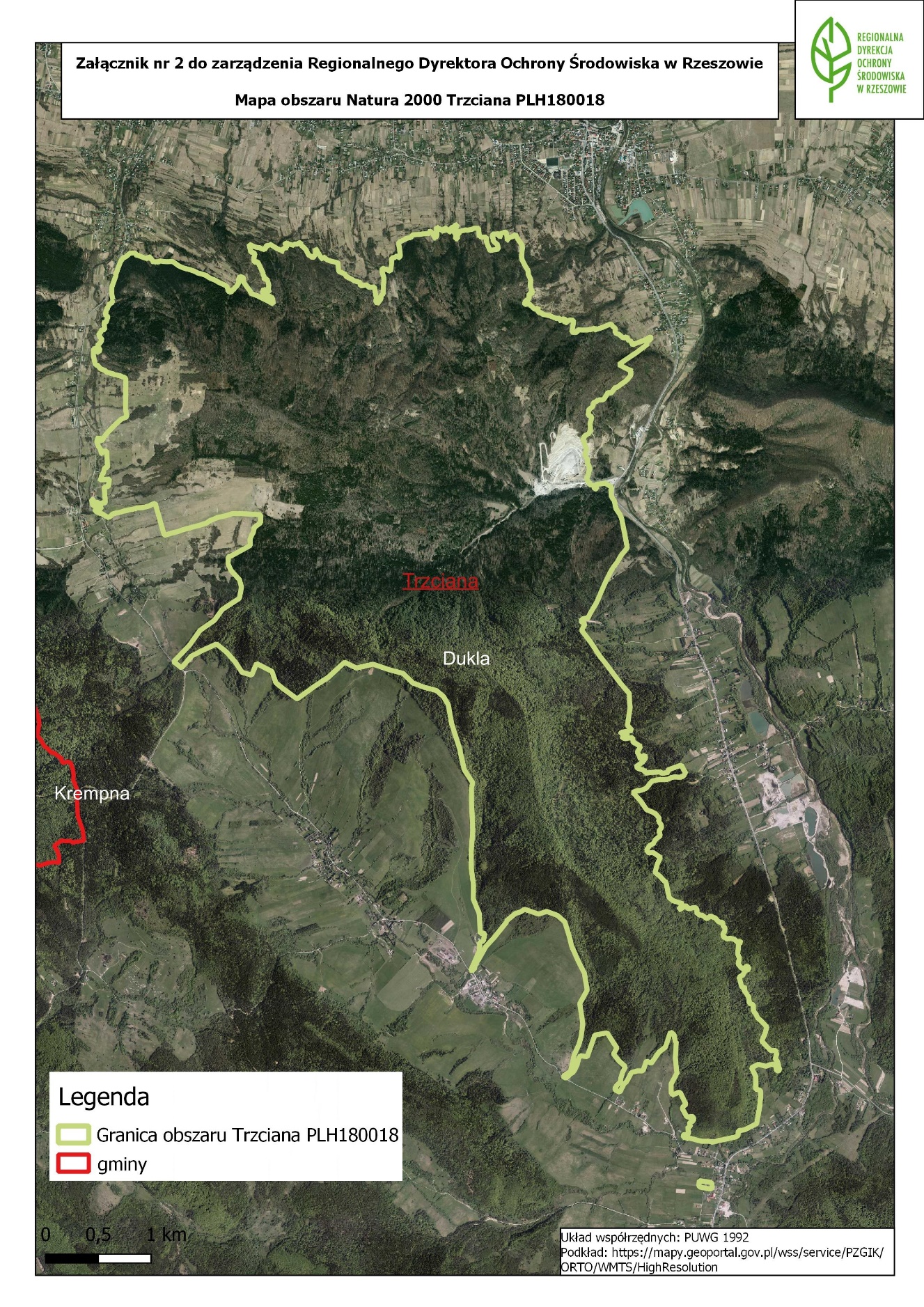 Załącznik nr 3 do Zarządzenia Regionalnego Dyrektora Ochrony Środowiska w Rzeszowie z dnia …… ………… 202… r. zmieniającego zarządzenie w sprawie ustanowienia planu zadań ochronnych dla obszaru Natura 2000 Trzciana PLH180018Cele działań ochronnych Załącznik nr 4 do Zarządzenia Regionalnego Dyrektora Ochrony Środowiska w Rzeszowie z dnia …… ………… 202… r. zmieniającego zarządzenie w sprawie ustanowienia planu zadań ochronnych dla obszaru Natura 2000 Trzciana PLH180018Działania ochronne ze wskazaniem podmiotów odpowiedzialnych za ich wykonanie i obszarów ich wdrażania Załącznik nr 5 do Zarządzenia Regionalnego Dyrektora Ochrony Środowiska w Rzeszowie z dnia …… ………… 202… r. zmieniającego zarządzenie w sprawie ustanowienia planu zadań ochronnych dla obszaru Natura 2000 Trzciana PLH180018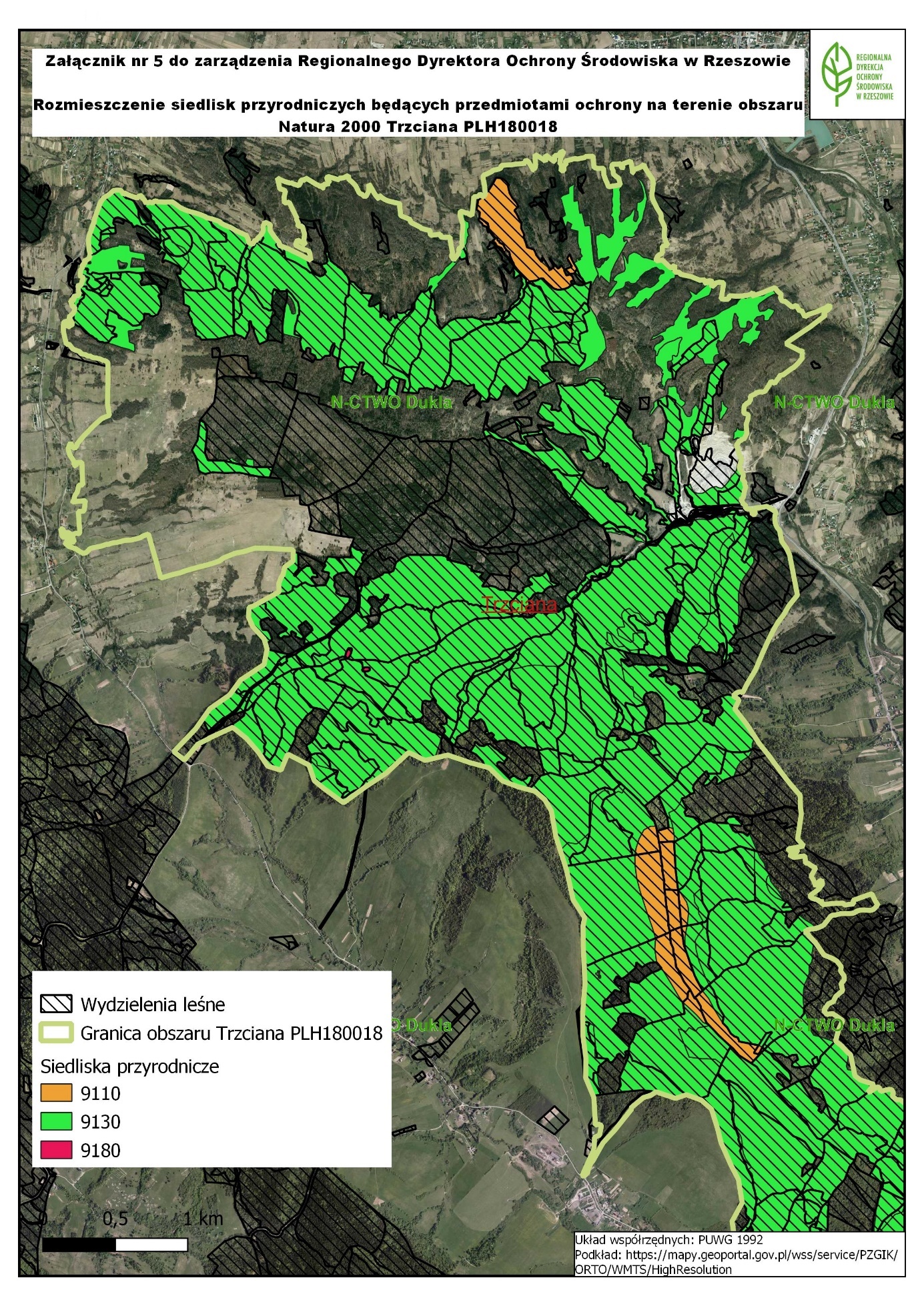 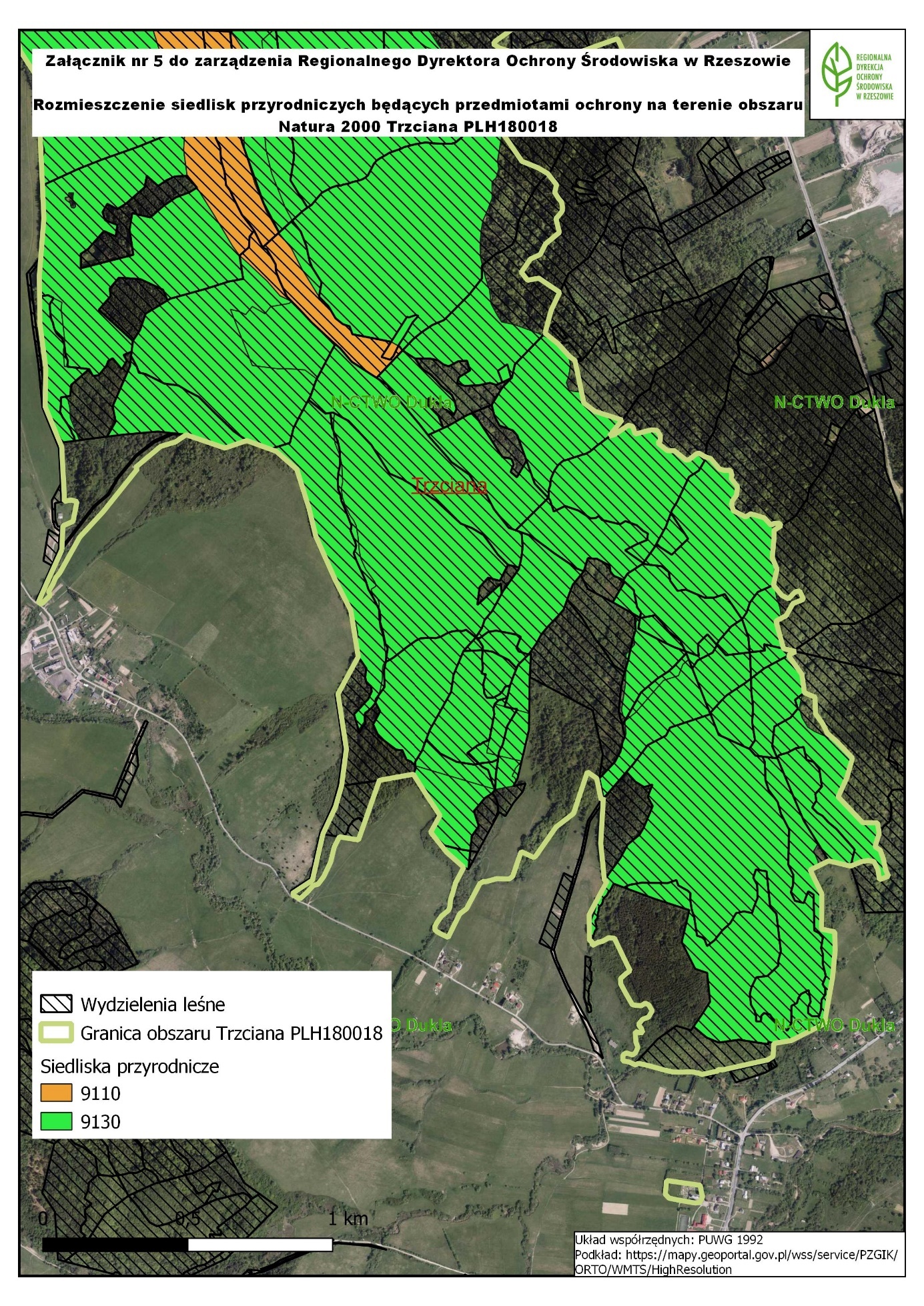 Załącznik nr 6 do Zarządzenia Regionalnego Dyrektora Ochrony Środowiska w Rzeszowie z dnia …… ………… 202… r. zmieniającego zarządzenie w sprawie ustanowienia planu zadań ochronnych dla obszaru Natura 2000 Trzciana PLH180018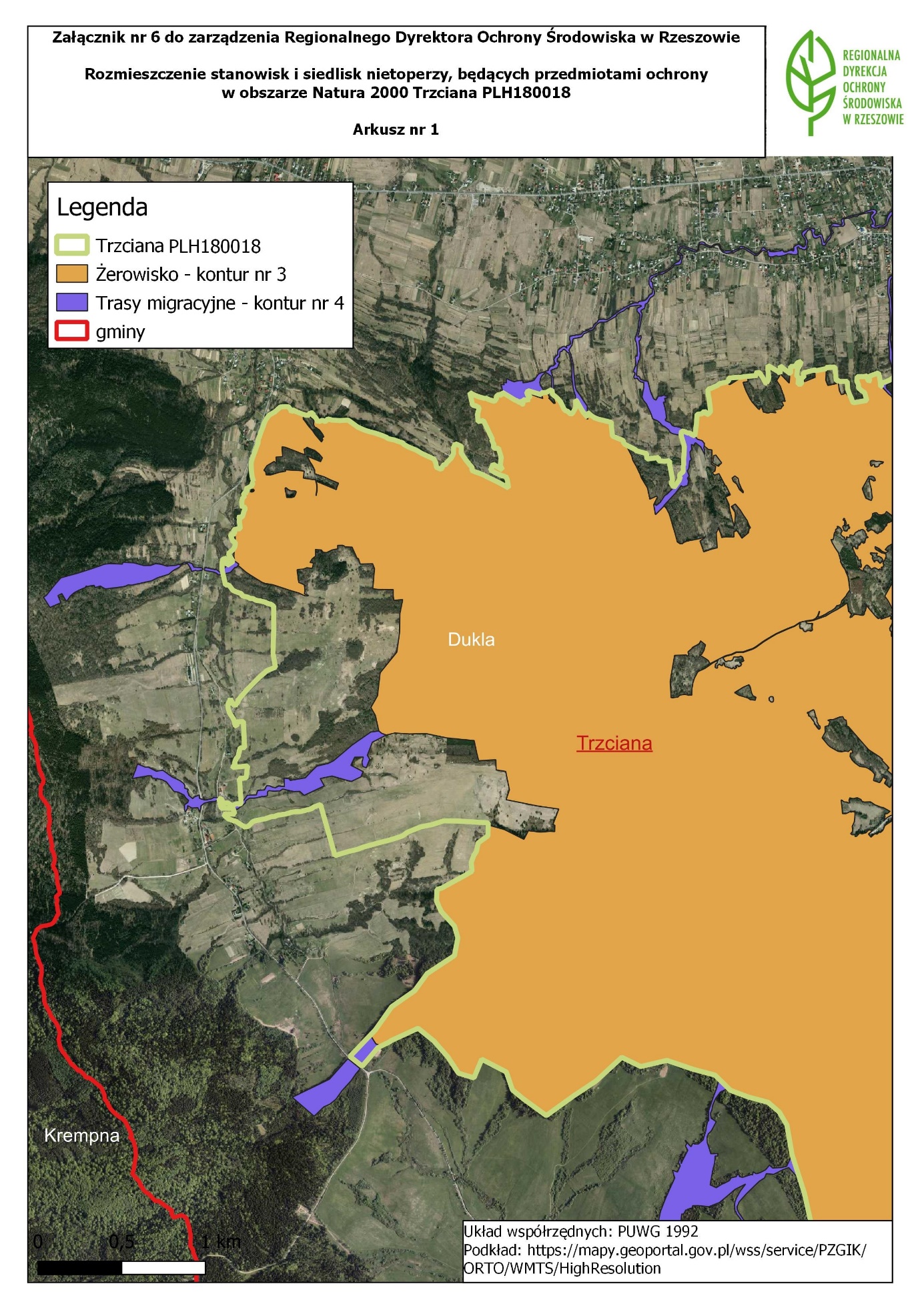 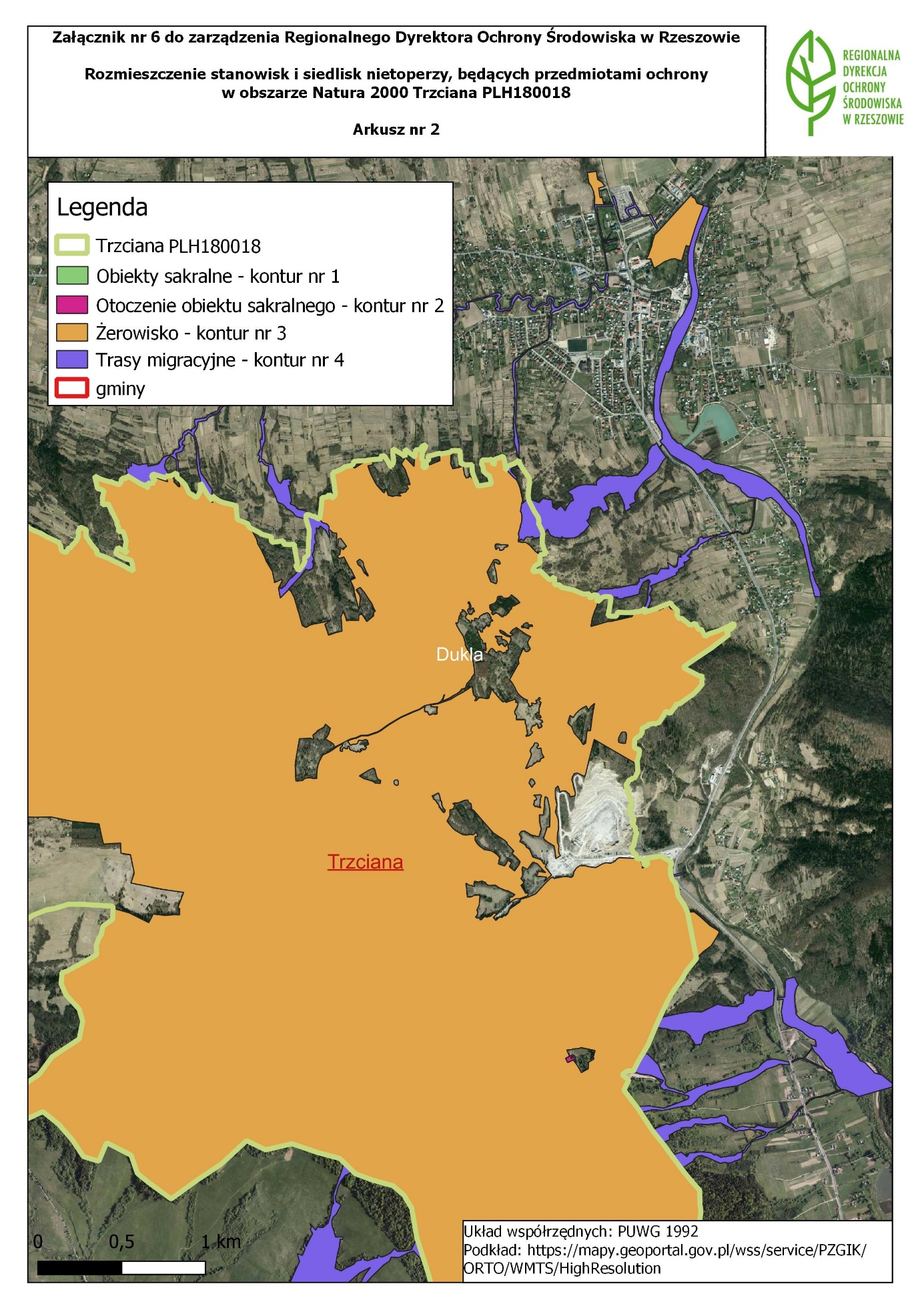 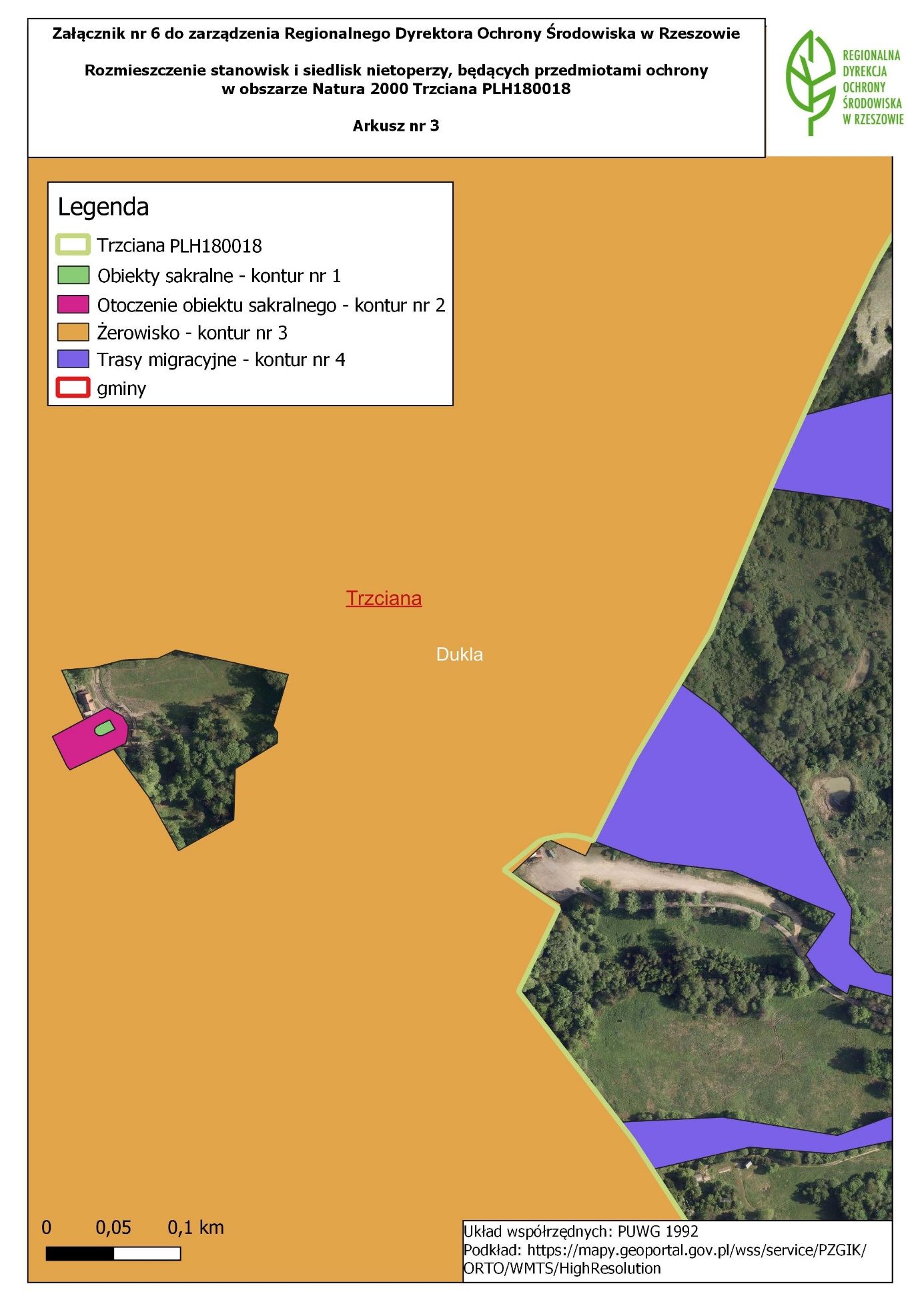 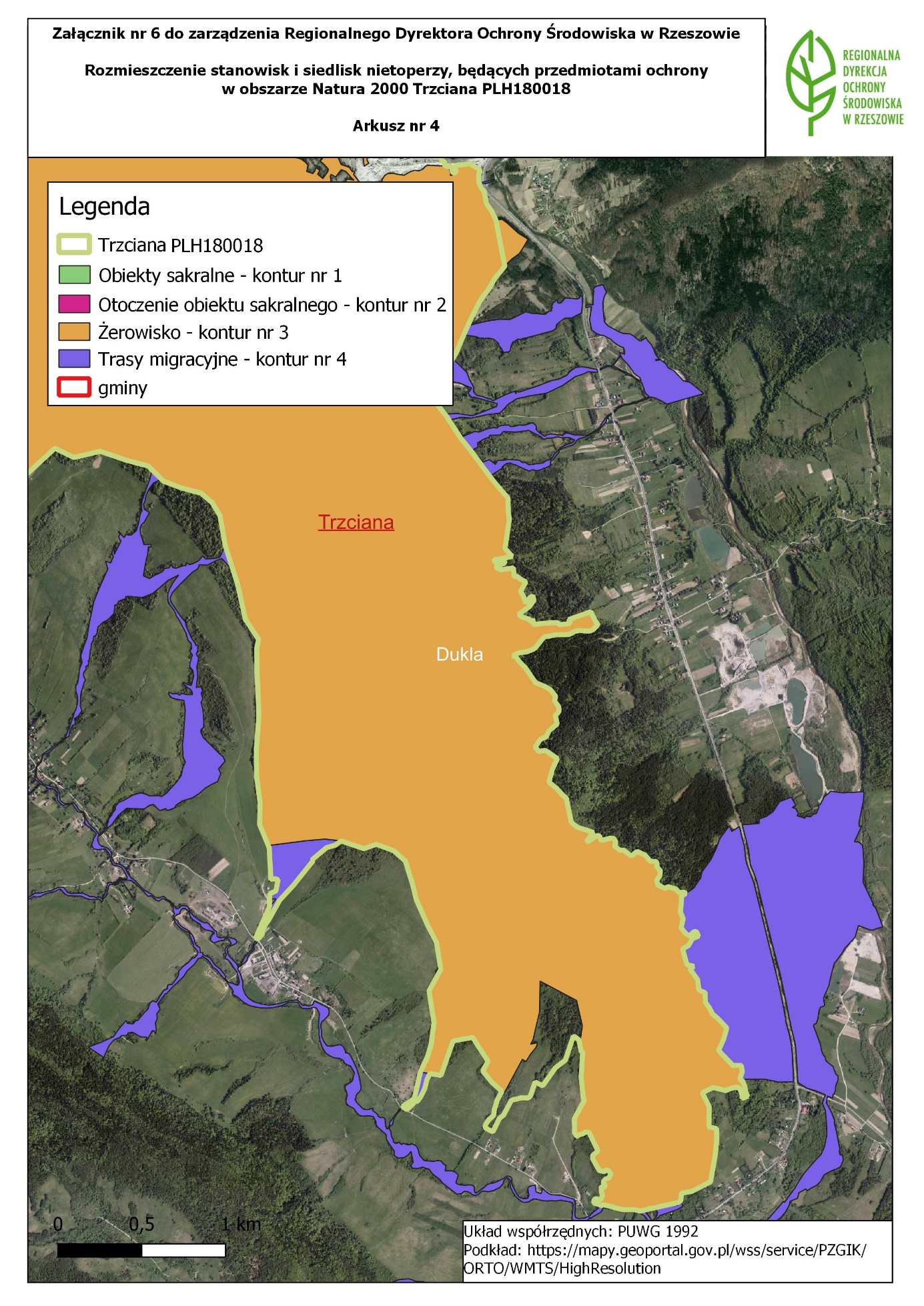 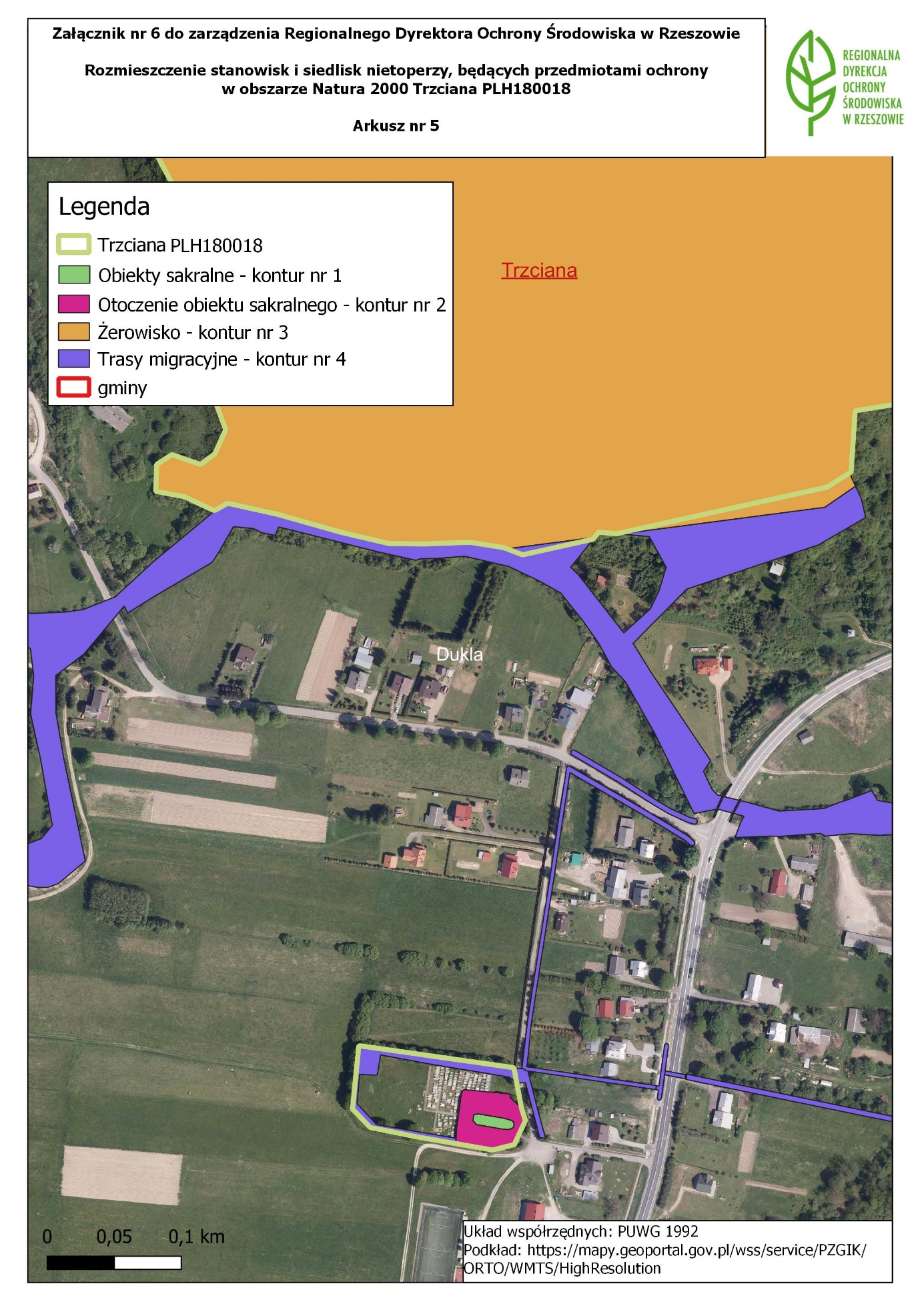 Lp.XY1188084,73693983,872188048,19694002,973188041,01694001,074188011,82693993,025187999,06693988,476187991,47693985,767187990,41693986,278187986,12693988,329187968,35693996,8110187964,15693998,8211187950,56694006,7812187936,98694014,7413187934,71694016,0714187908,42694007,6415187888,64694024,2916187870,66694024,3517187856,18694032,6918187830,04694022,6819187786,31694015,5620187782,98694015,0121187767,31693996,0522187755,07694006,5323187753,39694007,9824187739,66694012,2325187736,68694013,1526187732,19694014,5327187734,42694028,3628187731,01694028,7029187724,35694029,3730187705,81694031,2631187703,13694045,6332187701,04694056,8733187703,55694070,0034187698,99694070,8835187681,97694074,2136187664,08694077,7037187665,41694086,9238187667,01694097,9639187674,35694096,7940187707,56694091,4941187708,53694095,0542187710,20694101,1343187712,81694137,0544187720,62694177,6945187709,89694194,3646187698,05694214,9747187679,16694242,1448187654,38694232,7849187624,54694233,5250187611,56694234,3151187604,30694236,7852187597,48694237,4453187573,40694248,8954187554,46694264,9555187479,25694279,9656187428,75694314,5957187394,63694330,0658187384,07694334,8559187107,36694388,5060187034,70694329,3461187009,37694314,8362186969,12694291,7863186920,89694254,4164186865,68694222,1665186794,19694187,3066186753,82694168,9367186705,58694146,9768186698,54694144,0269186590,57694098,7470186551,72694075,4771186495,72694041,9272186476,30694032,1573186442,50694015,1374186434,45694011,0875186436,21694006,4876186438,21693998,6577186438,74693990,8178186437,94693984,9779186436,37693976,7280186434,36693970,9581186412,79693944,4882186383,94693985,4783186322,21693955,4284186211,55694040,8885186199,65694048,6286186189,37694055,3087186183,47694059,1488186180,12694061,3189186082,30694124,9090186037,80694160,5691186034,71694163,0492186029,51694167,2193186011,63694181,5494186006,34694185,7895185990,21694197,6796185975,05694208,9297185970,25694212,4698185967,17694214,7399185932,56694240,34100185912,81694254,93101185873,00694284,69102185870,22694286,77103185837,18694311,46104185833,62694314,40105185781,06694357,70106185725,03694407,15107185644,15694409,42108185633,84694410,61109185627,36694411,35110185594,29694415,15111185528,17694405,41112185488,09694399,51113185482,62694398,70114185479,12694398,19115185457,61694395,11116185422,73694389,71117185379,18694429,23118185375,10694432,93119185357,49694340,11120185358,39694328,56121185340,85694325,70122185349,16694379,52123185344,13694387,53124185335,23694388,30125185315,87694333,21126185307,22694342,90127185295,70694362,63128185306,75694439,98129185255,96694444,01130185256,94694460,25131185237,72694486,49132185223,29694514,70133185166,78694482,67134185133,73694501,95135185096,30694514,53136185111,87694527,22137185128,41694537,25138185139,94694555,83139185112,84694562,35140185074,84694533,95141185036,70694480,55142185027,30694473,43143185012,40694494,17144184999,68694537,24145184985,67694537,71146184993,60694558,09147184990,77694562,08148184987,05694557,77149184969,38694561,47150184976,37694620,35151184980,89694702,57152184967,38694714,69153184975,55694777,79154184999,08694771,57155185045,33694901,21156185042,18694903,11157184998,65694924,05158184988,95694930,15159184964,32694945,62160184962,05694947,36161184961,86694938,55162184957,33694932,01163184944,43694922,32164184936,52694911,52165184931,93694901,02166184930,02694887,18167184933,19694838,73168184931,57694824,78169184927,62694806,03170184923,83694796,76171184915,78694785,34172184910,82694771,59173184908,10694747,84174184907,95694690,65175184902,46694664,08176184898,44694652,16177184898,03694636,28178184895,56694627,19179184888,15694617,06180184830,18694571,23181184821,98694558,39182184812,53694536,72183184805,82694516,69184184801,68694483,23185184796,29694460,98186184783,30694437,58187184771,68694458,58188184754,19694469,33189184708,84694512,32190184621,54694572,21191184599,78694626,87192184579,51694660,96193184577,65694662,42194184540,67694691,45195184537,23694690,67196184536,90694690,60197184513,81694685,35198184500,54694693,82199184493,64694698,23200184480,93694708,84201184463,23694712,07202184450,66694711,39203184439,96694703,70204184423,60694689,33205184376,03694701,24206184352,19694672,48207184336,39694653,41208184299,85694635,26209184284,31694601,36210184238,51694570,01211184211,05694591,41212184218,05694630,22213184169,22694702,18214184106,24694672,51215184028,22694651,69216183992,16694696,19217183946,81694737,47218183934,05694754,96219183787,43694785,59220183758,54694823,03221183728,33694917,47222183673,23694873,92223183677,33694890,00224183709,83694939,18225183706,58694953,93226183679,96694963,21227183694,33695019,00228183692,43695038,59229183674,41695049,47230183657,91695049,31231183648,52695041,02232183622,57695074,10233183622,02695098,55234183590,15695138,51235183591,03695148,26236183611,28695173,96237183613,96695182,74238183601,01695205,01239183595,53695222,94240183559,13695253,87241183554,10695270,49242183554,69695291,85243183539,55695296,54244183525,45695294,49245183498,56695315,99246183467,92695312,26247183449,84695298,71248183438,14695295,37249183415,11695301,50250183393,69695344,23251183404,55695361,64252183390,58695408,44253183364,98695432,35254183370,69695440,13255183371,87695460,86256183362,91695466,14257183347,47695442,29258183317,05695441,96259183252,88695435,90260183213,67695452,36261183158,28695440,13262183122,76695469,23263183110,96695491,92264183134,58695514,88265183138,11695530,31266183109,29695544,15267183094,61695507,28268183052,97695484,20269183033,97695448,69270182938,63695475,05271182930,90695508,69272182929,08695516,64273182915,59695491,62274182849,45695538,59275182786,92695546,84276182771,16695583,62277182714,05695585,19278182679,33695610,38279182646,22695626,20280182619,13695657,70281182561,01695712,74282182491,50695692,91283182427,31695663,31284182337,71695748,41285182337,25695799,37286182300,75695805,03287182255,01695790,76288182243,07695808,49289182212,31695819,59290182174,01695827,48291182153,16695837,37292182141,11695806,02293182175,76695800,72294182203,95695786,89295182207,13695766,92296182203,38695743,42297182187,89695706,31298182206,11695631,14299182202,26695623,32300182174,53695566,91301182091,69695607,14302182051,54695606,82303181970,24695606,18304181966,64695623,60305181960,91695651,33306181897,32695653,24307181824,29695646,15308181802,92695644,07309181789,80695641,73310181755,67695635,65311181737,20695632,36312181643,33695615,64313181634,33695597,90314181626,19695581,86315181625,29695580,07316181616,23695562,25317181608,54695547,10318181600,85695531,95319181591,87695514,26320181585,43695501,56321181583,48695489,46322181575,75695441,55323181530,16695438,49324181518,81695420,61325181484,07695263,59326181485,23695250,29327181481,40695247,24328181480,01695246,13329181468,32695193,63330181472,56695182,57331181473,69695179,61332181477,70695154,43333181476,44695120,54334181476,76695093,94335181485,08695058,46336181498,52695011,04337181506,56694974,81338181506,18694972,38339181501,85694964,93340181501,65694964,68341181501,65694962,86342181511,67694941,47343181515,68694920,09344181535,73694920,76345181543,08694932,12346181535,73694953,50347181543,75694964,19348181561,79694972,21349181579,83694965,53350181596,54694964,19351181616,59694963,52352181612,58694977,56353181612,58694988,92354181625,94694984,91355181641,31694974,22356181658,69694988,25357181666,70695008,96358181688,09695021,66359181708,14695010,30360181714,82694997,60361181705,46694983,57362181708,80694953,50363181746,89694931,45364181781,64694912,74365181799,68694912,74366181815,05694929,44367181827,08694945,48368181834,43694941,47369181868,51694924,77370181900,59694909,40371181938,68694891,36372181940,68694871,31373181935,33694862,62374181928,65694850,59375181924,64694834,56376181914,62694816,51377181914,26694815,09378181928,31694813,65379181930,36694805,16380182019,98694803,88381182046,12694817,90382182135,58694865,88383182138,93694856,84384182170,75694853,62385182266,38694843,96386182409,43694852,39387182424,39694853,27388182416,24694845,56389182491,00694830,11390182513,28694798,01391182453,99694778,23392182369,53694750,06393182322,78694689,63394182297,09694671,70395182250,25694639,00396182223,55694620,37397182217,63694613,02398182237,61694570,48399182233,41694567,70400182152,44694540,09401182143,62694528,19402182144,62694484,44403182139,69694467,88404182138,98694465,13405182133,74694444,81406182135,84694436,85407182129,04694433,24408182130,96694428,60409182080,14694401,60410182062,53694392,23411182058,33694390,00412182040,67694380,62413182023,52694357,61414181969,00694330,74415181941,55694317,21416181955,43694289,05417181960,95694279,96418181961,79694278,28419181968,08694271,90420181978,10694271,24421181991,47694277,92422182014,85694293,96423182034,23694317,34424182043,59694322,69425182073,66694326,03426182100,39694334,72427182129,79694342,74428182183,85694371,43429182184,19694370,75430182235,92694312,05431182304,89694257,27432182362,67694289,34433182424,71694248,27434182505,20694197,32435182484,23694080,05436182326,52694024,70437182278,28694007,77438182282,07693984,50439182282,99693978,80440182287,97693948,16441182288,97693942,02442182253,64693924,16443182201,62693911,72444182150,73693887,41445182125,29693868,18446182120,77693851,22447182100,41693833,69448182074,94693806,14449182086,18693785,42450182093,85693780,21451182139,36693848,98452182298,27693884,90453182298,29693884,81454182391,78693928,35455182464,96693949,46456182592,38693966,22457182754,33693941,44458182782,36693937,14459182850,92693974,44460182911,06694007,17461183070,71693981,43462183174,01693928,60463183327,16693860,69464183424,01693837,01465183558,12693795,14466183620,09693724,30467183628,01693702,67468183649,98693642,59469183657,33693622,50470183631,62693546,88471183661,35693459,94472183677,44693412,90473183652,41693375,98474183637,59693325,46475183587,30693265,33476183564,89693238,83477183564,89693238,83478183559,16693244,71479183411,32693126,30480183332,30693053,45481183323,81693045,63482183303,19693034,14483183284,15693023,52484183207,65692980,87485183200,05692976,63486183195,94692973,11487183192,05692969,79488183183,78692962,72489183161,74692953,32490183136,26692938,57491183122,77692944,10492183117,14692938,33493183092,72692913,33494183099,65692903,15495183146,70692923,92496183166,74692932,76497183180,95692939,19498183193,36692944,81499183195,08692945,59500183232,07692962,32501183233,91692963,16502183254,85692972,63503183280,48692984,23504183280,44692984,14505183291,51692984,82506183362,67692987,50507183362,68692987,60508183378,60693022,74509183446,47693036,24510183452,29693016,19511183447,61692992,44512183447,59692992,34513183472,16692992,30514183636,47692983,36515183774,18692926,69516183909,60692928,47517184062,94692908,11518184154,84692907,23519184227,81692906,53520184276,48692910,40521184292,39692911,66522184424,31692922,14523184538,61692917,17524184684,83692910,20525184824,70692908,40526184879,08692920,41527185002,42692840,66528185210,48692794,40529185235,17692786,50530185284,52692770,71531185344,88692751,40532185440,14692720,93533185617,20692690,04534185694,58692644,73535185752,60692577,68536185764,65692532,82537185766,17692527,19538185768,38692518,94539185784,33692459,59540185823,79692354,03541185914,99692261,21542185922,77692232,01543185949,59692131,22544185995,77691995,58545186002,84691974,84546185981,57691884,70547185965,98691818,61548186021,06691705,09549185880,36691552,59550185834,11691482,96551185789,98691416,50552185780,66691403,61553185773,63691393,90554185673,24691255,06555185692,52691228,62556185774,80691115,80557185805,45691078,85558185821,22691059,84559185826,81691053,09560185933,58691016,57561186009,35690869,79562185898,44690823,52563185906,38690797,27564185909,47690787,05565185926,26690731,46566185960,71690708,92567185983,79690693,83568186021,40690669,23569186067,83690628,75570186118,00690585,00571186134,60690564,48572186194,56690490,31573186143,63690379,53574186119,30690326,63575186115,64690324,12576186078,42690249,82577186051,19690227,35578185968,05690157,39579186026,27690083,96580186153,60690205,64581186184,46690235,13582186249,64690281,15583186322,92690332,90584186418,30690469,50585186444,60690488,70586186520,79690544,34587186627,86690706,83588186666,14690714,24589186734,05690727,38590186769,56690717,21591186804,58690707,19592186824,33690689,24593186891,86690627,87594186954,77690599,62595187023,18690603,29596187031,63690632,30597187037,66690643,30598187040,26690648,02599187063,60690690,59600187112,05690778,97601187119,06690790,80602187131,39690811,61603187185,54690807,64604187227,97690823,67605187248,74690837,93606187265,04690841,34607187300,88690848,84608187342,49690906,51609187373,07690907,51610187407,56690908,64611187407,62690908,73612187419,60690908,48613187421,51690891,74614187430,81690733,34615187432,00690664,97616187432,36690643,87617187410,39690575,72618187395,95690504,95619187364,35690426,86620187342,20690396,72621187331,23690364,06622187317,77690320,02623187298,97690247,02624187275,00690160,97625187261,22690126,04626187249,29690074,37627187224,96689994,35628187338,72689962,14629187343,05689960,92630187345,64689960,19631187458,21689928,31632187464,82689926,44633187470,11689924,93634187521,88689910,29635187529,43689908,15636187517,70689875,61637187514,82689868,08638187505,65689856,14639187500,30689839,32640187494,75689817,01641187487,57689785,18642187486,83689764,90643187484,42689736,37644187477,50689718,00645187472,65689694,89646187465,21689647,03647187459,94689640,18648187458,29689629,52649187458,34689621,91650187456,33689612,04651187450,86689596,83652187445,60689582,18653187435,64689531,24654187430,01689509,34655187424,42689500,66656187403,42689481,76657187400,85689476,93658187397,89689471,36659187397,25689460,72660187395,03689448,87661187399,41689448,67662187402,72689445,65663187416,38689422,60664187428,80689406,32665187434,08689385,96666187439,53689373,80667187442,67689360,36668187459,48689340,10669187466,67689334,32670187472,18689329,89671187472,90689357,40672187473,92689396,68673187502,60689387,70674187506,96689386,34675187507,10689377,09676187507,99689315,68677187542,97689307,77678187561,00689303,69679187565,44689302,49680187565,31689309,04681187564,26689314,65682187561,79689316,75683187555,43689320,79684187546,21689323,25685187540,37689328,23686187537,05689333,47687187538,92689342,32688187540,22689354,82689187535,20689363,34690187522,50689379,48691187533,21689402,91692187535,05689413,75693187531,05689424,87694187537,56689435,06695187647,77689427,12696187678,97689424,87697187684,84689424,52698187687,25689452,68699187688,25689464,12700187750,00689472,09701187760,28689473,30702187759,01689461,04703187751,25689385,90704187756,12689384,19705187764,93689400,57706187778,18689395,58707187801,26689403,73708187816,00689416,04709187854,81689425,43710187867,30689428,46711187869,33689455,53712187910,45689453,21713188025,26689448,56714188022,11689405,44715187995,07689410,44716188005,43689395,95717188011,15689396,88718188031,03689392,11719188040,04689389,31720188049,62689382,96721188075,94689365,54722188082,02689363,72723188105,56689356,63724188122,61689355,58725188135,85689359,76726188154,96689368,43727188161,62689370,64728188158,57689372,03729188131,15689384,63730188128,11689388,51731188119,78689399,12732188125,81689403,54733188144,27689417,08734188160,55689418,02735188160,68689423,85736188207,41689462,97737188216,82689471,62738188239,65689494,10739188283,99689537,49740188298,71689554,38741188328,53689588,59742188349,57689639,48743188360,40689637,50744188392,77689631,82745188429,71689625,33746188431,52689630,35747188433,51689625,38748188559,27689628,21749188562,83689628,90750188686,05689628,72751188705,55689628,66752188707,69689628,70753188713,59689628,79754188725,53689611,07755188729,57689592,16756188737,45689578,35757188744,68689549,03758188748,93689521,86759188759,54689504,33760188758,64689489,34761188767,01689475,77762188775,08689441,02763188787,95689436,54764188801,36689399,05765188809,05689384,63766188836,58689364,22767188840,71689355,03768188840,58689353,30769188839,91689345,11770188839,81689343,87771188839,53689340,71772188844,93689340,45773188927,11689321,77774188945,94689320,59775188973,38689321,05776188993,66689324,09777188999,71689348,11778188956,76689350,58779188967,56689367,59780188979,91689387,06781188998,10689376,06782189027,28689358,40783189029,35689360,90784189037,22689370,42785189042,48689376,78786189049,26689384,96787189058,34689391,26788189067,29689397,05789189067,38689397,07790189067,64689397,11791189068,98689397,33792189072,77689397,96793189082,30689399,54794189082,30689399,61795189082,37689399,62796189096,49689399,82797189097,88689391,07798189098,24689385,86799189140,98689370,46800189141,99689374,88801189143,61689384,54802189144,85689398,71803189154,04689393,80804189169,32689389,03805189175,48689416,67806189176,37689429,83807189176,43689429,82808189177,14689429,72809189217,96689424,08810189222,88689424,63811189232,13689425,67812189244,42689420,27813189244,49689420,36814189244,50689420,61815189245,81689442,12816189280,57689452,10817189290,27689456,10818189295,78689458,97819189309,24689451,40820189301,59689441,04821189332,94689437,99822189333,12689437,88823189360,27689443,13824189360,27689443,20825189360,33689443,21826189360,12689453,32827189387,75689449,41828189387,90689449,96829189393,78689472,66830189393,56689474,72831189400,53689471,12832189414,75689462,35833189421,66689481,13834189421,68689481,15835189436,83689502,88836189452,29689501,34837189458,36689512,16838189457,56689509,05839189480,90689501,81840189504,52689497,39841189549,93689494,60842189567,10689495,01843189570,15689495,07844189587,41689498,59845189630,27689514,23846189634,25689515,68847189646,06689519,96848189663,76689525,82849189685,36689534,71850189689,22689535,38851189692,79689535,99852189706,78689535,61853189722,86689542,83854189728,18689545,23855189752,11689552,30856189784,56689565,44857189793,74689568,37858189805,98689572,30859189828,29689583,20860189852,65689601,09861189873,23689636,28862189901,57689667,57863189903,96689687,36864189904,76689694,08865189904,42689710,19866189904,27689716,58867189898,85689720,70868189887,38689729,43869189872,55689734,82870189872,62689734,90871189877,16689737,06872189886,43689741,33873189874,50689762,68874189858,56689803,25875189853,47689820,70876189852,18689841,28877189859,90689841,23878189868,76689846,19879189865,19689853,52880189866,92689864,81881189850,47689863,81882189841,56689876,88883189835,20689881,16884189831,46689883,67885189819,11689888,99886189812,72689894,19887189813,65689894,90888189822,86689919,47889189820,74689924,16890189814,75689937,42891189831,29689951,60892189826,92689966,80893189823,98689977,02894189822,65689996,05895189821,34690014,90896189820,82690022,56897189821,64690035,79898189823,93690072,13899189814,77690085,78900189812,85690088,64901189800,73690104,99902189781,42690131,29903189766,70690164,60904189764,16690170,34905189755,63690197,20906189746,04690235,01907189739,10690255,20908189731,53690277,27909189720,76690302,39910189717,23690306,37911189713,53690310,53912189709,67690328,30913189705,01690349,80914189700,96690360,57915189697,82690368,87916189688,39690398,82917189678,93690405,19918189676,06690410,36919189663,28690433,37920189659,32690443,26921189645,24690478,48922189641,97690483,88923189624,24690513,17924189616,99690529,14925189591,71690584,77926189566,73690596,61927189549,90690598,77928189541,97690599,79929189529,69690627,82930189561,33690645,50931189557,30690653,31932189557,37690653,41933189567,38690659,58934189571,73690662,27935189595,34690686,45936189610,56690695,00937189623,10690701,24938189625,94690701,41939189650,22690700,63940189659,99690701,54941189665,57690703,99942189683,36690712,59943189666,63690749,01944189627,90690747,13945189591,20690771,48946189570,23690787,47947189548,98690805,18948189538,64690813,80949189523,62690810,00950189511,77690840,32951189504,63690859,64952189497,44690879,13953189482,78690906,57954189465,22690943,26955189452,22690970,45956189446,74690979,93957189434,90691001,48958189434,23691002,69959189423,79691021,40960189419,17691029,68961189467,21691022,32962189474,82691019,54963189489,85691012,01964189487,29691008,88965189490,43690997,41966189492,79690988,76967189501,49690968,70968189508,00690954,01969189525,70690923,03970189539,87690928,71971189542,17690929,63972189561,35690937,30973189546,71690960,04974189526,77690994,18975189551,22690980,68976189569,93690982,11977189572,60690982,81978189574,81690983,19979189600,22690986,54980189656,09690969,48981189655,89690954,13982189655,19690944,00983189667,39690938,78984189675,07690943,77985189708,25690928,44986189707,87690934,47987189735,34690921,23988189821,03690880,16989189817,20690859,73990189816,08690853,18991189815,11690847,14992189858,77690844,94993189869,29690847,59994189898,04690854,82995189908,27690836,43996189912,66690815,61997189930,75690811,52998189935,20690810,51999189988,56690798,451000189981,17690811,101001189975,65690820,531002189962,09690854,611003189952,69690888,851004189956,72690890,321005189953,01690898,161006189947,66690909,521007189935,04690945,841008189953,55690958,061009189966,59690957,421010189976,57690971,381011189970,93690989,151012189989,91690991,971013189941,01691072,251014189942,36691073,921015189928,43691096,461016189940,03691099,251017189935,35691105,641018189917,47691106,721019189922,19691121,361020189928,61691116,231021189945,54691116,741022189943,62691140,451023189934,40691144,021024189943,69691145,581025189958,71691148,101026189958,24691154,061027189960,25691154,781028189970,41691158,451029189979,49691135,481030189986,37691140,261031189999,77691145,351032189975,00691226,121033189979,25691225,531034189987,30691224,431035189987,70691231,761036189989,02691256,201037189991,71691259,861038189996,98691269,351039190005,33691288,811040189975,56691292,531041189974,34691297,461042189962,80691311,511043189953,76691321,501044189941,03691332,991045189932,96691340,281046189887,94691361,381047189877,37691373,561048189878,51691379,921049189861,68691397,851050189858,07691401,701051189866,05691412,571052189889,35691425,021053189899,53691430,461054189917,24691430,011055189929,09691429,571056189943,84691429,121057189937,78691438,111058189934,34691438,321059189876,22691471,801060189865,28691479,541061189848,64691493,491062189842,57691501,591063189845,29691501,421064189856,58691500,721065189870,45691499,861066189850,12691524,431067189838,88691541,391068189830,28691563,001069189827,82691569,181070189827,15691573,771071189810,62691641,871072189805,58691643,791073189801,39691643,401074189792,47691642,551075189768,62691645,251076189759,52691646,301077189739,25691648,601078189728,19691649,851079189701,81691715,541080189691,62691714,321081189679,11691723,631082189672,79691736,881083189646,81691788,311084189641,30691789,991085189639,08691798,141086189623,89691854,291087189612,04691852,681088189601,13691854,171089189592,07691855,411090189600,47691924,531091189599,18691924,641092189580,49691926,431093189578,01691960,111094189581,25691989,821095189577,06691990,191096189556,40691992,061097189551,67691992,481098189549,70691992,671099189539,40691994,611100189528,06691996,761101189526,06691997,131102189515,55691999,121103189497,81692002,481104189479,57692005,931105189470,89692007,571106189462,07692007,331107189460,29692005,961108189450,22691998,321109189437,45692007,041110189423,07692016,861111189424,26692018,171112189463,58692047,121113189486,20692054,661114189485,94692050,511115189497,82692050,421116189516,26692072,141117189525,25692071,901118189553,43692071,161119189553,41692074,491120189593,98692073,581121189623,23692077,201122189631,92692077,281123189667,68692078,241124189670,44692077,441125189692,65692070,941126189702,18692068,161127189735,36692058,441128189749,53692060,551129189759,89692061,311130189754,89692079,191131189745,91692102,811132189746,12692112,961133189737,86692121,401134189730,95692137,521135189728,98692141,321136189806,26692151,041137189858,43692154,211138189859,36692163,441139189861,74692187,031140189871,84692187,661141189872,98692200,461142189873,71692210,001143189853,51692209,891144189864,95692225,991145189875,98692234,521146189876,10692234,611147189943,47692226,981148189952,73692225,931149189963,32692223,621150189970,39692222,041151189979,68692219,961152189987,23692219,861153190003,81692219,631154190007,79692219,601155190008,18692222,601156190011,91692232,631157190014,91692240,681158190033,40692279,801159190041,09692286,021160190049,48692325,261161190055,34692337,931162190058,37692341,951163190075,13692344,001164190079,48692405,481165190078,39692405,541166190085,42692452,851167190088,06692489,021168190090,29692512,911169190104,97692500,721170190108,18692527,751171190103,04692529,601172190068,24692551,801173190044,11692564,211174190043,30692569,771175190045,00692568,941176190066,50692579,841177190070,52692580,431178190078,90692581,621179190083,61692581,231180190099,59692579,861181190106,12692578,921182190119,93692576,931183190130,00692576,951184190142,61692576,971185190150,46692576,981186190112,37692640,151187190101,68692648,851188190115,03692651,021189190148,09692650,071190190126,37692677,021191190103,87692706,681192190103,69692712,581193190143,72692712,261194190143,95692716,411195190144,49692723,651196190145,02692730,821197190146,49692740,451198190154,05692745,521199190167,05692753,751200190174,39692775,801201190156,48692769,691202190124,53692752,801203190084,00692748,621204190082,86692759,101205190037,41692756,981206190039,03692771,701207190039,62692777,081208190079,71692774,871209190076,65692791,821210190090,21692789,711211190101,40692787,961212190105,78692788,201213190123,49692856,201214190119,18692866,101215190130,70692924,071216190137,24692923,911217190139,48692977,851218190116,77692978,611219190095,90692980,681220190058,15692984,711221190059,60692994,841222190060,04692999,301223190053,46693004,081224190053,81693011,701225190054,07693017,681226190054,14693019,011227190054,55693028,071228190054,67693030,801229190055,53693049,731230190011,27693052,041231189995,27693057,551232189972,19693065,511233189967,97693067,701234189964,73693069,371235189955,66693074,061236189932,72693082,301237189927,55693087,481238189941,32693166,661239189988,08693153,731240189999,02693135,921241190015,44693118,191242190037,42693116,321243190057,37693106,751244190083,26693109,691245190083,24693148,651246190085,12693156,401247190086,16693160,681248190088,29693169,501249190067,97693170,911250190055,87693179,581251190058,77693183,721252190071,33693181,991253190083,33693180,341254190088,76693190,791255190093,31693202,831256190105,82693235,931257190086,14693241,781258190047,26693248,201259190023,76693249,421260190024,73693255,031261190034,76693254,021262190045,53693252,921263190050,87693274,061264190062,42693304,361265190082,06693329,291266190071,64693332,151267190059,57693335,471268190047,87693342,691269190040,86693347,031270190033,09693351,821271190027,09693355,941272190021,10693360,051273190010,50693367,331274189999,75693374,701275189989,34693381,851276189978,09693389,561277189976,50693389,811278189952,08693393,711279189930,59693390,431280189892,16693386,311281189870,82693384,171282189856,46693386,391283189842,80693388,511284189822,76693398,291285189810,09693404,611286189804,94693407,181287189779,17693420,001288189761,65693430,821289189741,04693444,591290189717,31693449,391291189705,26693446,201292189689,33693454,011293189670,41693463,161294189651,84693470,961295189639,00693472,321296189620,93693469,351297189584,78693468,691298189568,36693474,601299189555,22693477,851300189545,97693481,931301189523,92693493,721302189519,14693468,091303189516,28693455,311304189506,43693455,491305189468,48693456,171306189457,15693433,411307189448,44693423,271308189427,68693412,961309189415,69693415,101310189421,70693455,671311189394,67693484,121312189367,89693512,321313189371,59693522,811314189387,01693541,361315189337,67693542,471316189337,47693573,731317189322,56693582,151318189319,14693599,371319189305,81693662,281320189304,50693662,081321189283,12693712,531322189284,70693747,051323189284,78693748,741324189262,19693752,941325189261,28693754,771326189259,35693758,611327189278,18693773,721328189278,54693781,321329189272,62693804,001330189270,63693803,121331189268,76693796,201332189266,32693792,621333189236,70693797,351334189243,02693806,371335189248,03693811,661336189253,64693817,561337189263,97693827,511338189268,60693847,081339189265,92693878,581340189238,17693876,091341189209,38693871,361342189180,30693866,711343189153,25693860,941344189150,30693882,731345189151,11693911,491346189175,46693918,371347189172,93693953,971348189172,59693963,901349189173,21694015,581350189178,06694021,131351189176,43694038,851352189184,83694066,971353189198,65694081,211354189193,31694082,101355189192,50694083,721356189189,19694078,711357189171,57694071,931358189175,74694083,141359189176,52694085,231360189176,95694086,681361189180,85694099,861362189195,31694145,611363189199,71694156,971364189209,09694178,711365189213,20694188,251366189219,69694204,641367189231,26694233,881368189212,48694246,131369189204,88694253,401370189194,51694264,521371189191,26694270,351372189182,19694276,561373189161,06694270,971374189143,33694280,631375189136,88694284,151376189138,60694294,691377189140,80694297,351378189103,47694343,741379189099,13694349,131380189096,19694351,881381189101,28694363,601382189109,50694381,251383189108,82694381,581384189087,99694391,601385189068,87694403,591386189070,89694407,031387189076,28694416,041388189052,77694428,091389189029,53694440,001390189042,72694459,981391189045,20694463,811392189046,50694466,331393189051,72694482,551394189056,25694496,001395189058,04694501,411396189068,66694532,301397189094,27694587,391398189109,02694606,961399189098,09694616,271400189075,58694596,441401189064,71694573,671402189058,32694568,891403189055,47694564,581404189049,59694571,871405189041,06694582,441406189016,63694550,281407188987,31694511,681408188963,02694480,401409188959,28694475,591410188951,09694463,071411188931,43694433,011412188870,12694342,341413188867,60694338,851414188859,99694328,321415188851,43694318,261416188847,18694313,251417188843,98694309,491418188793,25694407,511419188794,27694420,011420188786,25694425,601421188785,64694423,951422188770,86694421,771423188759,12694420,041424188744,26694422,171425188707,11694391,531426188675,80694358,081427188675,74694353,251428188645,33694311,991429188629,20694290,111430188623,62694263,131431188610,92694264,381432188603,00694254,611433188569,96694231,851434188578,14694217,781435188584,74694206,391436188548,41694186,921437188514,90694164,051438188512,77694156,211439188509,90694145,721440188510,83694124,421441188506,51694112,381442188510,05694108,981443188497,20694097,711444188479,83694062,051445188460,19694066,241446188435,36694051,431447188435,11694043,551448188416,06694021,331449188365,33694017,261450188352,74694050,271451188318,06694044,571452188283,98694033,471453188260,94694037,101454188255,27694038,001455188244,64694038,181456188222,71694038,751457188195,92694025,241458188182,63694016,531459188184,89694013,231460188187,49694009,381461188177,76694002,001462188170,35693983,431463188154,64693979,211464188148,74693967,181465188125,89693973,051466188084,73693983,87Lp.XY1181041,12695080,022181054,95695066,763181061,38695067,384181102,18695071,505181101,73695074,656181100,25695085,137181090,51695153,668181085,76695187,099181055,48695192,8010181046,32695195,6911181028,37695187,3212181024,34695171,0513181028,20695148,9614181034,08695115,3215181041,12695080,02Lp.Siedlisko przyrodnicze/gatunekParametr/wskaźnik stanu ochronyCel ochrony1.9110 Kwaśne buczyny (Luzulo-Fagenion)Powierzchnia siedliskaUtrzymanie stabilnej powierzchni siedliska (min. 50 ha) z uwzględnieniem procesów naturalnych.1.9110 Kwaśne buczyny (Luzulo-Fagenion)Charakterystyczna kombinacja florystycznaUtrzymanie wskaźnika na poziomie oceny FV. Typowa, właściwa dla siedliska przyrodniczego (z uwzględnieniem specyfiki regionalnej i zróżnicowania fitosocjologicznego).1.9110 Kwaśne buczyny (Luzulo-Fagenion)Skład drzewostanuUtrzymanie wskaźnika na poziomie oceny FV. Drzewostan jedno- lub wielogatunkowy z dominującym udziałem buka (zwykle więcej niż 50%), bez gatunków obcych ekologicznie i/lub geograficznie.1.9110 Kwaśne buczyny (Luzulo-Fagenion)Struktura pionowa i przestrzenna roślinnościUtrzymanie wskaźnika na poziomie oceny FV. Zróżnicowana; drzewostan różnowiekowy, o zróżnicowanym przestrzennie zwarciu, zawsze z grupami i kępami starych drzew.1.9110 Kwaśne buczyny (Luzulo-Fagenion)Wiek drzewostanu (udział starodrzewu)Utrzymanie wskaźnika na poziomie oceny FV. Ponad 10% udziału drzew starszych niż 100 lat.1.9110 Kwaśne buczyny (Luzulo-Fagenion)Naturalne odnowienie drzewostanu Utrzymanie wskaźnika na poziomie oceny FV. Obecne, wypełniające dogodne do odnowienia miejsca, w szczególności naturalne luki i prześwietlenia, o składzie odpowiadającym składowi drzewostanu; przy rębniach nie wymagające uzupełnienia odnowieniem sztucznym.1.9110 Kwaśne buczyny (Luzulo-Fagenion)Gatunki obce w drzewostanie Utrzymanie wskaźnika na poziomie oceny FV. Mniej niż 5% udziału powierzchniowego tj. najwyżej miejscami lub pojedynczo i nie odnawiające się. 1.9110 Kwaśne buczyny (Luzulo-Fagenion)Martwe drewno (łączne zasoby)Utrzymanie wskaźnika na poziomie oceny co najmniej U1. 10-20 m3/ha. Odtworzenie zasobów martwego drewna jest możliwe w dłuższej perspektywie czasu (kilka dekad).1.9110 Kwaśne buczyny (Luzulo-Fagenion)Inne zniekształcenia, w tym zniszczenia runa i gleby związane z pozyskaniem drewnaUtrzymanie wskaźnika na poziomie oceny FV. Brak.2.9130 Żyzne buczyny (Dentario glandulosae-Fagenion, Galio odorati-Fagenion)Powierzchnia siedliskaUtrzymanie stabilnej powierzchni siedliska (min. 1174 ha) z uwzględnieniem procesów naturalnych. 2.9130 Żyzne buczyny (Dentario glandulosae-Fagenion, Galio odorati-Fagenion)Charakterystyczna kombinacja florystycznaUtrzymanie wskaźnika na poziomie oceny FV. Typowa, właściwa dla siedliska przyrodniczego (z uwzględnieniem specyfiki regionalnej i lokalnej). W szczególności: We wszystkich warstwach dominują gatunki typowe dla siedliska, przy czym zachowane są naturalne stosunki ilościowe. Runo zdominowane przez gatunki leśne, a nie porębowe ani łąkowe.2.9130 Żyzne buczyny (Dentario glandulosae-Fagenion, Galio odorati-Fagenion)Skład drzewostanuUtrzymanie wskaźnika na poziomie oceny FV. Gatunki obce ekologicznie buczynom stanowią <15% drzewostanu (co najwyżej 1 w opisie taksacyjnym wg metodyki urządzania lasu). Drzewostan zdominowany (>50%) przez gatunki buczynowe.2.9130 Żyzne buczyny (Dentario glandulosae-Fagenion, Galio odorati-Fagenion)Ekspansywne gatunki rodzime w runieUtrzymanie wskaźnika na poziomie oceny FV. Brak gatunków ekspansywnych lub pojedyncze okazy gatunków nitrofilnych w runie.2.9130 Żyzne buczyny (Dentario glandulosae-Fagenion, Galio odorati-Fagenion)Struktura pionowa i przestrzenna fitocenozyUtrzymanie wskaźnika na poziomie oceny FV. Zróżnicowana; drzewostan różnowiekowy, o zróżnicowanym przestrzennie zwarciu, zawsze z grupami i kępami starych drzew.2.9130 Żyzne buczyny (Dentario glandulosae-Fagenion, Galio odorati-Fagenion)Wiek drzewostanu (udział starodrzewu)Utrzymanie wskaźnika na poziomie oceny FV. Ponad 10% udziału drzew starszych niż 100 lat (1 lub więcej w opisie taksacyjnym wg metodyki urządzania lasu). 2.9130 Żyzne buczyny (Dentario glandulosae-Fagenion, Galio odorati-Fagenion)Naturalne odnowienie drzewostanuUtrzymanie wskaźnika na poziomie oceny FV. Obecne, wypełniające dogodne do odnowienia miejsca, w szczególności naturalne luki i prześwietlenia, lub intensywnie pojawiające się w wyniku cięć obsiewnych, o składzie odpowiadającym składowi drzewostanu; przy rębniach nie wymagające uzupełnienia odnowieniem sztucznym więcej niż 10%.2.9130 Żyzne buczyny (Dentario glandulosae-Fagenion, Galio odorati-Fagenion)Gatunki obce w drzewostanieUtrzymanie wskaźnika na poziomie oceny FV. Mniej niż 5% tj. najwyżej miejscami lub pojedynczo i nie odnawiające się.2.9130 Żyzne buczyny (Dentario glandulosae-Fagenion, Galio odorati-Fagenion)Martwe drewno (łączne zasoby)Utrzymanie wskaźnika na poziomie oceny co najmniej U1. 10-20 m3/ha. Odtworzenie zasobów martwego drewna jest możliwe w dłuższej perspektywie czasu (kilka dekad).2.9130 Żyzne buczyny (Dentario glandulosae-Fagenion, Galio odorati-Fagenion)Inne zniekształcenia, w tym zniszczenia runa i gleby związane z pozyskaniem drewnaUtrzymanie wskaźnika na poziomie oceny U1. Występują, lecz mało znaczące.3.9180 Jaworzyny i lasy klonowo-lipowe na stokach i zboczach (Tilio plathyphyllis-Acerion pseudoplatani)Powierzchnia siedliskaUtrzymanie stabilnej powierzchni siedliska (min. 0,34 ha) z uwzględnieniem procesów naturalnych. 3.9180 Jaworzyny i lasy klonowo-lipowe na stokach i zboczach (Tilio plathyphyllis-Acerion pseudoplatani)Gatunki charakterystyczneUtrzymanie wskaźnika na poziomie oceny FV. Powyżej 5 gatunków, charakterystycznych dla warunków lokalnych, w tym min. 2 w drzewostanie.3.9180 Jaworzyny i lasy klonowo-lipowe na stokach i zboczach (Tilio plathyphyllis-Acerion pseudoplatani)Gatunki dominująceUtrzymanie wskaźnika na poziomie oceny FV. Możliwe występowanie facjalne gatunków z klasy Querco-Fagetea, sporadyczny udział gatunków porębowych i inwazyjnych.3.9180 Jaworzyny i lasy klonowo-lipowe na stokach i zboczach (Tilio plathyphyllis-Acerion pseudoplatani)Rodzime gatunki ekspansywne roślin zielnychUtrzymanie wskaźnika na poziomie oceny FV. Możliwe występowanie facjalne gatunków z klasy Querco-Fagetea (przytulia wonna, szczyr trwały, gajowiec żółty), co jest zjawiskiem naturalnym w niektórych płatach siedliska; sporadyczny udział gatunków porębowych i inwazyjnych.3.9180 Jaworzyny i lasy klonowo-lipowe na stokach i zboczach (Tilio plathyphyllis-Acerion pseudoplatani)Gatunki ziołoroślowe i nitrofilne Utrzymanie wskaźnika na poziomie oceny FV. Pożądany stały udział gatunków takich jak czosnaczek pospolity, bodziszek cuchnący, pokrzywa zwyczajna, kuklik pospolity. Możliwe facjalne występowanie w niektórych płatach siedliska.  3.9180 Jaworzyny i lasy klonowo-lipowe na stokach i zboczach (Tilio plathyphyllis-Acerion pseudoplatani)Struktura drzewostanuUtrzymanie wskaźnika na poziomie oceny FV. Drzewostan zróżnicowany pod względem wysokości i pierśnicy drzew.3.9180 Jaworzyny i lasy klonowo-lipowe na stokach i zboczach (Tilio plathyphyllis-Acerion pseudoplatani)Pionowa struktura roślinnościUtrzymanie wskaźnika na poziomie oceny FV. Występują wszystkie warstwy roślinności (a1, a2, b, c, d); warstwa mchów może być bardzo uboga.3.9180 Jaworzyny i lasy klonowo-lipowe na stokach i zboczach (Tilio plathyphyllis-Acerion pseudoplatani)Gatunki obce w drzewostanieUtrzymanie wskaźnika na poziomie oceny FV. Brak.3.9180 Jaworzyny i lasy klonowo-lipowe na stokach i zboczach (Tilio plathyphyllis-Acerion pseudoplatani)Naturalne odnowienie drzewostanuUtrzymanie wskaźnika na poziomie oceny FV. Obecne odnowienie różnowiekowe, min. 3 gatunki. 3.9180 Jaworzyny i lasy klonowo-lipowe na stokach i zboczach (Tilio plathyphyllis-Acerion pseudoplatani)Przekształcenia związane z użytkowaniemUtrzymanie wskaźnika na poziomie oceny FV. Brak.4.1303 Podkowiec mały(Rhinolophus hipposideros)[kolonia letnia]PopulacjaZachowanie populacji gatunku na poziomie ok. 90 osobników.4.1303 Podkowiec mały(Rhinolophus hipposideros)[kolonia letnia]Powierzchnia schronienia dogodna dla nietoperzyUtrzymanie wskaźnika na poziomie oceny FV. Powierzchnia schronienia dostępna dla nietoperzy nie uległa zmniejszeniu od ostatniej kontroli, lub mimo iż uległa zmniejszeniu min. 2 sezony wcześniej, liczebność jest FV.4.1303 Podkowiec mały(Rhinolophus hipposideros)[kolonia letnia]Zabezpieczenie przed niepokojeniem nietoperzyUtrzymanie wskaźnika na poziomie oceny FV. Obiekt jest zabezpieczony i nietoperze nie są niepokojone przez ludzi w okresie przebywania w schronieniu.4.1303 Podkowiec mały(Rhinolophus hipposideros)[kolonia letnia]Dostępność wlotów dla nietoperzyUtrzymanie wskaźnika na poziomie oceny FV. Wloty są stale dostępne i brak czynników utrudniających korzystanie z nich przez nietoperze.4.1303 Podkowiec mały(Rhinolophus hipposideros)[kolonia letnia]Ekspozycja wlotówUtrzymanie wskaźnika na poziomie oceny co najmniej U1.Wloty umiejscowione w sposób mniej bezpieczny niż FV jednak, na podstawie danych z min. 3 lat, bez widocznego wpływu na liczebność kolonii. 4.1303 Podkowiec mały(Rhinolophus hipposideros)[kolonia letnia]Łączność schronienia z potencjalnymi żerowiskamiUtrzymanie wskaźnika na poziomie oceny co najmniej U1. Elementy osłaniające trasy przelotu przerywane otwartą przestrzenią, jednak odległości te nie przekraczają 8 m i nie zawierają istotnych barier bądź zagrożeń.4.1303 Podkowiec mały(Rhinolophus hipposideros)[kolonia letnia]Niezmienność warunków mikroklimatycznychUtrzymanie wskaźnika na poziomie oceny co najmniej U1. Zaobserwowano zmiany w otoczeniu lub strukturze schronienia mające wpływ na jego warunki mikroklimatyczne, jednak ich wpływ nie jest jednoznaczny, a liczebność nadal oceniana na FV.4.1303 Podkowiec mały(Rhinolophus hipposideros)[kolonia letnia]Zmiany w strukturze żerowisk w otoczeniu schronieńUtrzymanie wskaźnika na poziomie oceny FV. Brak istotnych, zauważalnych zmian ograniczających możliwość żerowania.5.1324 Nocek duży(Myotis myotis)[kolonia letnia]PopulacjaZachowanie populacji gatunku na poziomie ok. 20 osobników.5.1324 Nocek duży(Myotis myotis)[kolonia letnia]Powierzchnia schronienia dogodna dla nietoperzyUtrzymanie wskaźnika na poziomie oceny FV. Powierzchnia schronienia dostępna dla nietoperzy nie uległa zmniejszeniu w ciągu ostatnich 5 lat, a jeśli uległa zmniejszeniu wcześniej, liczebność jest FV.5.1324 Nocek duży(Myotis myotis)[kolonia letnia]Zabezpieczenie przed niepokojeniem nietoperzyUtrzymanie wskaźnika na poziomie oceny FV. Obiekt jest zabezpieczony i nietoperze nie są niepokojone przez ludzi w okresie przebywania w schronieniu.5.1324 Nocek duży(Myotis myotis)[kolonia letnia]Dostępność wlotów dla nietoperzyUtrzymanie wskaźnika na poziomie oceny FV. Wloty są stale dostępne i brak czynników utrudniających korzystanie z nich przez nietoperze lub ponad 3 lata temu część wlotów została zamknięta albo powstały w nich utrudnienia, ale obecnie liczebność nocków dużych nie jest mniejsza od tej sprzed powstania tej szkody.5.1324 Nocek duży(Myotis myotis)[kolonia letnia]Ekspozycja wlotówUtrzymanie wskaźnika na poziomie oceny FV. Wloty w miejscu osłoniętym, zacienionym, umożliwiające wczesny wlot i bezpośredni, bezpieczny przelot pod osłonę gałęzi drzew lub krzewów.5.1324 Nocek duży(Myotis myotis)[kolonia letnia]Łączność schronienia z potencjalnymi żerowiskamiUtrzymanie wskaźnika na poziomie oceny FV. Schronienie znajduje się w granicach terenów żerowiskowych lub w ich kierunku prowadzą liniowe elementy środowiska (aleje, krzewy, żywopłoty itp.) zapewniające ciągły, bezpieczny przelot w ich osłonie.5.1324 Nocek duży(Myotis myotis)[kolonia letnia]Niezmienność warunków mikroklimatycznychUtrzymanie wskaźnika na poziomie oceny FV. Nie zaobserwowano zmian w otoczeniu lub strukturze schronienia mających wpływ na jego warunki mikroklimatyczne, bądź wpływ zmian można bezsprzecznie opisać jako pozytywny.5.1324 Nocek duży(Myotis myotis)[kolonia letnia]Zmiany w strukturze żerowisk w otoczeniu schronieńUtrzymanie wskaźnika na poziomie oceny FV. Brak istotnych, zauważalnych zmian ograniczających możliwość żerowania.Lp.Przedmiot ochronyDziałania ochronneObszar wdrażaniaPodmiot odpowiedzialny za wykonanieDotyczące ochrony czynnej siedlisk przyrodniczych oraz związane z utrzymaniem lub modyfikacją metod gospodarowaniaDotyczące ochrony czynnej siedlisk przyrodniczych oraz związane z utrzymaniem lub modyfikacją metod gospodarowaniaDotyczące ochrony czynnej siedlisk przyrodniczych oraz związane z utrzymaniem lub modyfikacją metod gospodarowaniaDotyczące ochrony czynnej siedlisk przyrodniczych oraz związane z utrzymaniem lub modyfikacją metod gospodarowaniaDotyczące ochrony czynnej siedlisk przyrodniczych oraz związane z utrzymaniem lub modyfikacją metod gospodarowania1.9110 Kwaśne buczyny (Luzulo-Fagenion)Stosowanie w gospodarce leśnej typów drzewostanu, które wskazują optymalny skład gatunkowy drzewostanu dla siedliska.Areał siedliska (zgodnie z zał. nr 8)RDLP w Krośnie; Nadleśnictwo Dukla; Starostwo Powiatowe w Krośnie2.9110 Kwaśne buczyny (Luzulo-Fagenion)Stopniowa eliminacja obcych siedliskowo gatunków drzew, głównie sosny i modrzewia, w ramach cięć pielęgnacyjnych i rębnych. Dopuszcza się udział gatunków, głównie sosny i modrzewia do 10% w składzie gatunkowym. Areał siedliska (zgodnie z zał. nr 8)RDLP w Krośnie; Nadleśnictwo Dukla; Starostwo Powiatowe w Krośnie3.9110 Kwaśne buczyny (Luzulo-Fagenion)Dostosowanie gospodarki leśnej do specyfiki siedliska i poprawa wskaźników decydujących o jego stanie ochrony.W zakresie prowadzenia gospodarki leśnej na gruntach w zarządzie PGL LP należy przyjąć:- pozostawienie do naturalnego rozpadu ok. 5% powierzchni drzewostanów osiągających wiek rębności lub zaplanowanych do użytkowania rębnego;- możliwie najszersze stosowanie rębni stopniowych i przerębowych z długim i bardzo długim okresem odnowienia;- możliwie najszersze wykorzystanie odnowienia naturalnego;- pozostawienie w lesie tzw. drzew biocenotycznych do ich biologicznej śmierci i naturalnego rozkładu (z wyłączeniem sytuacji klęskowych, zagrożenia stanu zdrowotnego drzewostanów oraz zagrożenia bezpieczeństwa publicznego).Areał siedliska (zgodnie z zał. nr 8)RDLP w Krośnie; Nadleśnictwo Dukla;4.9130 Żyzne buczyny (Dentario glandulosae-Fagenion, Galio odorati-Fagenion)Stosowanie w gospodarce leśnej typów drzewostanu, które wskazują optymalny skład gatunkowy drzewostanu dla siedliska.Areał siedliska (zgodnie z zał. nr 8)RDLP w Krośnie; Nadleśnictwo Dukla; Starostwo Powiatowe w Krośnie5.9130 Żyzne buczyny (Dentario glandulosae-Fagenion, Galio odorati-Fagenion)Stopniowa eliminacja obcych siedliskowo gatunków drzew, głównie sosny i modrzewia, w ramach cięć pielęgnacyjnych i rębnych. Dopuszcza się udział gatunków, głównie sosny i modrzewia do 10% w składzie gatunkowym.Areał siedliska (zgodnie z zał. nr 8)RDLP w Krośnie; Nadleśnictwo Dukla; Starostwo Powiatowe w Krośnie6.9130 Żyzne buczyny (Dentario glandulosae-Fagenion, Galio odorati-Fagenion)Dostosowanie gospodarki leśnej do specyfiki siedliska i poprawa wskaźników decydujących o jego stanie ochrony.W zakresie prowadzenia gospodarki leśnej na gruntach w zarządzie PGL LP należy przyjąć:- pozostawienie do naturalnego rozpadu ok. 5% powierzchni drzewostanów osiągających wiek rębności lub zaplanowanych do użytkowania rębnego;- możliwie najszersze stosowanie rębni stopniowych i przerębowych z długim i bardzo długim okresem odnowienia;- możliwie najszersze wykorzystanie odnowienia naturalnego;- pozostawienie w lesie tzw. drzew biocenotycznych do ich biologicznej śmierci i naturalnego rozkładu (z wyłączeniem sytuacji klęskowych, zagrożenia stanu zdrowotnego drzewostanów oraz zagrożenia bezpieczeństwa publicznego).Areał siedliska (zgodnie z zał. nr 8)RDLP w Krośnie; Nadleśnictwo Dukla;7.9180 Jaworzyny i lasy klonowo-lipowe na stokach i zboczach (Tilio plathyphyllis-Acerion pseudoplatani)Pozostawienie płatów jaworzyn bez wskazań gospodarczych.Areał siedliska (zgodnie z zał. nr 8)RDLP w Krośnie; Nadleśnictwo Dukla;8.1303 Podkowiec mały(Rhinolophus hipposideros)[kolonia letnia]Sprzątanie guana – usunięcie gromadzącego się co roku na platformie i na belkach więźby dachowej guana (raz na rok w okresie od 15.09. do 15.04.).Strych kościoła przy pustelni św. Jana w Trzcianie (kontur nr 1 w zał. nr 9). Organ sprawujący nadzór nad obszarem Natura 2000 w porozumieniu z właścicielem/zarządcą obiektu.9.1303 Podkowiec mały(Rhinolophus hipposideros)[kolonia letnia]Okresowa wymiana folii i inne drobne prace konserwacyjne (3 razy – co 5 lat w okresie od 15.09. do 15.04.).Strych kościoła przy pustelni św. Jana w Trzcianie (kontur nr 1 w zał. nr 9).Organ sprawujący nadzór nad obszarem Natura 2000 w porozumieniu z właścicielem/zarządcą obiektu.10.1303 Podkowiec mały(Rhinolophus hipposideros)[kolonia letnia]Oznakowanie stanowiska tabliczką zawierającą podstawowe zalecenia ochronne – trwałą tabliczkę zawierającą informacje o działaniach mogących stanowić zagrożenie dla stanowiska nietoperzy należy umieścić w widocznym miejscu, skonsultowanym z gospodarzem obiektu i Podkarpackim Wojewódzkim Konserwatorem Zabytków (oznakowanie – w pierwszym roku obowiązywania planu, utrzymanie oznakowania – przez pozostały okres obowiązywania planu).Kościół przy pustelni św. Jana w Trzcianie (kontur nr 1 w zał. nr 9). Organ sprawujący nadzór nad obszarem Natura 2000 w porozumieniu z właścicielem/zarządcą obiektu.11.1303 Podkowiec mały(Rhinolophus hipposideros)[kolonia letnia]Utrzymanie i oznakowanie wlotów dla nietoperzy – pozostawienie otworów wlotowych dla nietoperzy (dwa okrągłe okienka w szczytowej ścianie nad wejściem) w kształcie niezmienionym. Ewentualne ograniczenie światła wlotu powinno pozostawiać otwór o średnicy min. 12 cm. Wloty powinny być pozbawione wystających elementów, o które nietoperz może zaczepić skrzydłem. Tabliczka z np. „wlot dla nietoperzy, nie zamykać!” powinna być umieszczona w widocznym miejscu wewnątrz budynku, jednoznacznie identyfikując otwór wlotowy (wyznaczenie i oznakowanie wlotów – 1-2 rok obowiązywania planu, utrzymanie wlotów i oznakowania – przez pozostały okres obowiązywania planu).Strych kościoła przy pustelni św. Jana w Trzcianie (kontur nr 1 w zał. nr 9).Właściciel/zarządca obiektu na podstawie porozumienia z organem sprawującym nadzór nad obszarem Natura 2000.12.1303 Podkowiec mały(Rhinolophus hipposideros)[kolonia letnia]Ograniczenia użytkowania strychu budynku w okresie rozrodu do niezbędnych prac związanych z jego utrzymaniem – w okresie rozrodu nietoperzy ograniczenie czasu spędzonego na strychu oraz liczby osób do niezbędnego minimum, tylko w sytuacjach związanych z bezpieczeństwem budynku bądź spełnieniem jego podstawowych funkcji (instalacja świątecznego wystroju, opuszczanie lamp itp.). Nie wskazana jest instalacja elektrycznego oświetlenia strychu, w razie konieczności instalacja powinna być wyposażona w wyłącznik czasowy (1/2 h) lub inne zabezpieczenie elektroniczne zapobiegające przypadkowemu pozostawieniu zapalonego światła w obrębie schronienia kolonii nietoperzy (od 15.04. do 15.09., przez cały okres obowiązywania planu). Strych kościoła przy pustelni św. Jana w Trzcianie (kontur nr 1 w zał. nr 9).Właściciel/zarządca obiektu na podstawie porozumienia z organem sprawującym nadzór nad obszarem Natura 2000.13.1303 Podkowiec mały(Rhinolophus hipposideros)[kolonia letnia]Utrzymanie bezpiecznego, zaciemnionego wlotu dla nietoperzy. Ewentualne oświetlenie budynku nie powinno obejmować dachu i ściany szczytowej z otworami wlotowymi.Bezpośrednie otoczenie kościoła przy pustelni św. Jana w Trzcianie (kontur nr 2 w zał. nr 9). Właściciel/zarządca obiektu na podstawie porozumienia z organem sprawującym nadzór nad obszarem Natura 2000.14.1303 Podkowiec mały(Rhinolophus hipposideros)[kolonia letnia]Utrzymanie zwartości i ciągłości zadrzewień i zakrzewień – wycinka drzew czy krzewów oraz znacząca redukcja koron, powinny być poprzedzone nasadzeniami młodych drzew i krzewów, uzupełniających luki w trasach przelotu. Nasadzenia wyłącznie gatunków rodzimych.Bezpośrednie otoczenie kościoła przy pustelni św. Jana w Trzcianie (kontur nr 2 w zał. nr 9).Właściciel/zarządca obiektu na podstawie porozumienia z organem sprawującym nadzór nad obszarem Natura 2000.15.1303 Podkowiec mały(Rhinolophus hipposideros)[kolonia letnia]Utrzymanie zwartości obszarów leśnych stanowiących żerowisko – należy utrzymać zwarty charakter obszarów leśnych poprzez unikanie wielkopowierzchniowych wylesień, mogących powodować trwałe przekształcenie ich struktury przestrzennej i fragmentację. Tereny żerowiskowe (kontur nr 3 w zał. nr 9, w granicach obszaru Natura 2000).Właściciel lub użytkownik gruntu na podstawie porozumienia z organem sprawującym nadzór nad obszarem Natura 2000.16.1303 Podkowiec mały(Rhinolophus hipposideros)[kolonia letnia]Utrzymanie zwartości i ciągłości zadrzewień i zakrzewień: - należy utrzymać ciągłość zadrzewień i zakrzewień oraz istniejącą szerokość korytarzy ekologicznych. W przypadku konieczności zmiany struktury roślinności lub sposobu użytkowania terenu należy utrzymać korytarze w postaci pasa zieleni (drzew i krzewów) o minimalnej szerokości 5-10 m. - wycinkę drzew i krzewów należy zrekompensować ponownymi nasadzeniami (najlepiej rodzimych drzew lub krzewów liściastych).Działanie nie dotyczy upraw sadowniczych na gruntach rolnych.Liniowe ciągi drzew i krzewów (kontur nr 4 w zał. nr 9, w granicach obszaru Natura 2000).Właściciel lub użytkownik gruntu na podstawie porozumienia z organem sprawującym nadzór nad obszarem Natura 2000.17.1324 Nocek duży(Myotis myotis)[kolonia letnia]Sprzątanie guana – usunięcie gromadzącego się co roku na platformie i na belkach więźby dachowej guana (raz na rok w okresie od 15.09. do 15.04.).(działanie wspólne dla obu gat. nietoperzy)Strych kościoła przy pustelni św. Jana w Trzcianie (kontur nr 1 w zał. nr 9).Organ sprawujący nadzór nad obszarem Natura 2000 w porozumieniu z właścicielem/zarządcą obiektu.18.1324 Nocek duży(Myotis myotis)[kolonia letnia]Okresowa wymiana folii i inne drobne prace konserwacyjne (3 razy – co 5 lat w okresie od 15.09. do 15.04.).(działanie wspólne dla obu gat. nietoperzy)Strych kościoła przy pustelni św. Jana w Trzcianie (kontur nr 1 w zał. nr 9).Organ sprawujący nadzór nad obszarem Natura 2000 w porozumieniu z właścicielem/zarządcą obiektu.19.1324 Nocek duży(Myotis myotis)[kolonia letnia]Oznakowanie stanowiska tabliczką zawierającą podstawowe zalecenia ochronne – trwałą tabliczkę zawierającą informacje o działaniach mogących stanowić zagrożenie dla stanowiska nietoperzy należy umieścić w widocznym miejscu, skonsultowanym z gospodarzem obiektu i Podkarpackim Wojewódzkim Konserwatorem Zabytków (oznakowanie – w pierwszym roku obowiązywania planu, utrzymanie oznakowania – przez pozostały okres obowiązywania planu).(działanie wspólne dla obu gat. nietoperzy)Kościół przy pustelni św. Jana w Trzcianie (kontur nr 1 w zał. nr 9).Organ sprawujący nadzór nad obszarem Natura 2000 w porozumieniu z właścicielem/zarządcą obiektu.20.1324 Nocek duży(Myotis myotis)[kolonia letnia]Utrzymanie i oznakowanie wlotów dla nietoperzy – pozostawienie otworów wlotowych dla nietoperzy (dwa okrągłe okienka w szczytowej ścianie nad wejściem) w kształcie niezmienionym. Ewentualne ograniczenie światła wlotu powinno pozostawiać otwór o średnicy min. 12 cm. Wloty powinny być pozbawione wystających elementów, o które nietoperz może zaczepić skrzydłem. Tabliczka z np. „wlot dla nietoperzy, nie zamykać!” powinna być umieszczona w widocznym miejscu wewnątrz budynku, jednoznacznie identyfikując otwór wlotowy (wyznaczenie i oznakowanie wlotów – 1-2 rok obowiązywania planu, utrzymanie wlotów i oznakowania – przez pozostały okres obowiązywania planu).(działanie wspólne dla obu gat. nietoperzy)Strych kościoła przy pustelni św. Jana w Trzcianie (kontur nr 1 w zał. nr 9).Właściciel/zarządca obiektu na podstawie porozumienia z organem sprawującym nadzór nad obszarem Natura 2000.21.1324 Nocek duży(Myotis myotis)[kolonia letnia]Ograniczenia użytkowania strychu budynku w okresie rozrodu do niezbędnych prac związanych z jego utrzymaniem – w okresie rozrodu nietoperzy ograniczenie czasu spędzonego na strychu oraz liczby osób do niezbędnego minimum, tylko w sytuacjach związanych z bezpieczeństwem budynku bądź spełnieniem jego podstawowych funkcji (instalacja świątecznego wystroju, opuszczanie lamp itp.). Nie wskazana jest instalacja elektrycznego oświetlenia strychu, w razie konieczności instalacja powinna być wyposażona w wyłącznik czasowy (1/2 h) lub inne zabezpieczenie elektroniczne zapobiegające przypadkowemu pozostawieniu zapalonego światła w obrębie schronienia kolonii nietoperzy (od 15.04. do 15.09., przez cały okres obowiązywania planu). (działanie wspólne dla obu gat. nietoperzy)Strych kościoła przy pustelni św. Jana w Trzcianie (kontur nr 1 w zał. nr 9).Właściciel/zarządca obiektu na podstawie porozumienia z organem sprawującym nadzór nad obszarem Natura 2000.22.1324 Nocek duży(Myotis myotis)[kolonia letnia]Utrzymanie bezpiecznego, zaciemnionego wlotu dla nietoperzy. Ewentualne oświetlenie budynku nie powinno obejmować dachu i ściany szczytowej z otworami wlotowymi.(działanie wspólne dla obu gat. nietoperzy)Bezpośrednie otoczenie kościoła przy pustelni św. Jana w Trzcianie (kontur nr 2 w zał. nr 9). Właściciel/zarządca obiektu na podstawie porozumienia z organem sprawującym nadzór nad obszarem Natura 2000.23.1324 Nocek duży(Myotis myotis)[kolonia letnia]Utrzymanie zwartości i ciągłości zadrzewień i zakrzewień – wycinka drzew czy krzewów oraz znacząca redukcja koron, powinny być poprzedzone nasadzeniami młodych drzew i krzewów, uzupełniających luki w trasach przelotu. Nasadzenia wyłącznie gatunków rodzimych.(działanie wspólne dla obu gat. nietoperzy)Bezpośrednie otoczenie kościoła przy pustelni św. Jana w Trzcianie (kontur nr 2 w zał. nr 9).Właściciel/zarządca obiektu na podstawie porozumienia z organem sprawującym nadzór nad obszarem Natura 2000.24.1324 Nocek duży(Myotis myotis)[kolonia letnia]Utrzymanie zwartości obszarów leśnych stanowiących żerowisko – należy utrzymać zwarty charakter obszarów leśnych poprzez unikanie wielkopowierzchniowych wylesień, mogących powodować trwałe przekształcenie ich struktury przestrzennej i fragmentację. (działanie wspólne dla obu gat. nietoperzy)Tereny żerowiskowe (kontur nr 3 w zał. nr 9, w granicach obszaru Natura 2000).Właściciel lub użytkownik gruntu na podstawie porozumienia z organem sprawującym nadzór nad obszarem Natura 2000.25.1324 Nocek duży(Myotis myotis)[kolonia letnia]Utrzymanie zwartości i ciągłości zadrzewień i zakrzewień: - należy utrzymać ciągłość zadrzewień i zakrzewień oraz istniejącą szerokość korytarzy ekologicznych. W przypadku konieczności zmiany struktury roślinności lub sposobu użytkowania terenu należy utrzymać korytarze w postaci pasa zieleni (drzew i krzewów) o minimalnej szerokości 5-10 m. - wycinkę drzew i krzewów należy zrekompensować ponownymi nasadzeniami (najlepiej rodzimych drzew lub krzewów liściastych).Działanie nie dotyczy upraw sadowniczych na gruntach rolnych.(działanie wspólne dla obu gat. nietoperzy)Liniowe ciągi drzew i krzewów (kontur nr 4 w zał. nr 9, w granicach obszaru Natura 2000).Właściciel lub użytkownik gruntu na podstawie porozumienia z organem sprawującym nadzór nad obszarem Natura 2000.26.Wszystkie przedmioty ochronyOznakowanie granic obszaru Natura 2000 tablicami informacyjnymi. Ich doraźna wymiana lub konserwacja (oznakowanie – 1-3 rok obowiązywania planu, utrzymanie – przez pozostały okres obowiązywania planu).Na granicy, przy drogach prowadzących do obszaru Natura 2000.Organ sprawujący nadzór nad obszarem Natura 2000.Dotyczące monitoringu stanu przedmiotów ochrony oraz realizacji celów działań ochronnychDotyczące monitoringu stanu przedmiotów ochrony oraz realizacji celów działań ochronnychDotyczące monitoringu stanu przedmiotów ochrony oraz realizacji celów działań ochronnychDotyczące monitoringu stanu przedmiotów ochrony oraz realizacji celów działań ochronnychDotyczące monitoringu stanu przedmiotów ochrony oraz realizacji celów działań ochronnych27.9110 Kwaśne buczyny (Luzulo-Fagenion)Monitoring stanu ochrony z zastosowaniem metodyki monitoringu GIOŚ (dwukrotnie, w 5 i 10 roku obowiązywania planu).Wyznaczone stanowisko monitoringowe: (współrzędne początku, środka I końca transektu), stan. nr IN49˚ 29’ 51.2” E21˚ 40’ 25.6”;N49˚ 29’ 54.4” E21˚ 40’ 24.2”;N49˚ 29’ 57.5” E21˚ 40’ 22.0”Organ sprawujący nadzór nad obszarem Natura 2000.28.9130 Żyzne buczyny (Dentario glandulosae-Fagenion, Galio odorati-Fagenion)Monitoring stanu ochrony z zastosowaniem metodyki monitoringu GIOŚ (dwukrotnie, w 5 i 10 roku obowiązywania planu).Wyznaczone stanowisko monitoringowe: (współrzędne początku, środka I końca transektu), stan. nr IIN49˚ 32’ 16.8” E21˚ 37’ 57.3”;N49˚ 32’ 20.1” E21˚ 37’ 57.5”;N49˚ 32’ 23.4” E21˚ 37’ 56.9”;stan. nr IIIN49˚ 32’ 13.3” E21˚ 38’ 26.1”;N49˚ 32’ 11.1” E21˚ 38’ 29.7”;N49˚ 32’ 10.5” E21˚ 38’ 34.5”;stan. nr IVN49˚ 32’ 03.5” E21˚ 39’ 07.6”;N49˚ 32’ 06.7” E21˚ 39’ 09.0”;N49˚ 32’ 09.9” E21˚ 39’ 10.5”;oraz trzy nowe, wyznaczone w innych płatach siedliska (łącznie co najmniej 6 stanowisk) w porozumieniu z zarządcą/właścicielem terenu Organ sprawujący nadzór nad obszarem Natura 2000.29.9180 Jaworzyny i lasy klonowo-lipowe na stokach i zboczach (Tilio plathyphyllis-Acerion pseudoplatani)Monitoring stanu ochrony z zastosowaniem metodyki monitoringu GIOŚ (dwukrotnie, w 5 i 10 roku obowiązywania planu).Wyznaczone stanowisko monitoringowe: (współrzędne początku, środka I końca transektu), stan. nr VN49˚ 31’ 3.3” E21˚ 38’ 37.5”;N49˚ 30’ 59.4” E21˚ 38’ 43.3”;N49˚ 31’ 01.1” E21˚ 39’ 00.7”Organ sprawujący nadzór nad obszarem Natura 2000.30.1303 Podkowiec mały(Rhinolophus hipposideros)[kolonia letnia]Nadzór przyrodniczy – nadzór RDOŚ (w razie potrzeby specjalistyczna konsultacja z chiropterologiem) nad właściwym, zgodnym z wymaganiami nietoperzy przebiegiem wszystkich prac z zakresu czynnych działań ochronnych. Do zadań nadzoru przyrodniczego należeć będzie przede wszystkim: uzgadnianie terminów i sposobów wykonywania prac ochronnych i kontrola ich właściwego przebiegu, odbiór wykonywanych prac, ewentualne modyfikacje zakresu działań, konsultacje dla właścicieli terenów i obiektów ujętych w planach zadań itp. (przez cały okres obowiązywania planu). Cały obszar Natura 2000.Organ sprawujący nadzór nad obszarem Natura 2000.31.1303 Podkowiec mały(Rhinolophus hipposideros)[kolonia letnia]Monitoring liczebności populacji, stanu ochrony kolonii oraz otoczenia – zgodnie z metodyką monitoringu GIOŚ (corocznie, w lipcu).Kościół przy pustelni św. Jana w Trzcianie i jego bezpośrednie otoczenie.Organ sprawujący nadzór nad obszarem Natura 2000.32.1324 Nocek duży(Myotis myotis)[kolonia letnia]Nadzór przyrodniczy – nadzór RDOŚ (w razie potrzeby specjalistyczna konsultacja z chiropterologiem) nad właściwym, zgodnym z wymaganiami nietoperzy przebiegiem wszystkich prac z zakresu czynnych działań ochronnych. Do zadań nadzoru przyrodniczego należeć będzie przede wszystkim: uzgadnianie terminów i sposobów wykonywania prac ochronnych i kontrola ich właściwego przebiegu, odbiór wykonywanych prac, ewentualne modyfikacje zakresu działań, konsultacje dla właścicieli terenów i obiektów ujętych w planach zadań itp. (przez cały okres obowiązywania planu). Cały obszar Natura 2000.Organ sprawujący nadzór nad obszarem Natura 2000.33.1324 Nocek duży(Myotis myotis)[kolonia letnia]Monitoring liczebności populacji, stanu ochrony kolonii oraz otoczenia – zgodnie z metodyką monitoringu GIOŚ (corocznie, w lipcu).Kościół przy pustelni św. Jana w Trzcianie i jego bezpośrednie otoczenie.Organ sprawujący nadzór nad obszarem Natura 2000.